Содержание:Итоги развития системы образования в  Змеиногорском районе за 2018 год. с.4I.ЦИКЛОГРАММА  РАБОТЫ КОМИТЕТА. с.25II.СОВЕЩАНИЯ  РУКОВОДИТЕЛЕЙ  ОБРАЗОВАТЕЛЬНЫХ УЧРЕЖДЕНИЙ.с.38III. СОВЕЩАНИЯ РУКОВОДИТЕЛЕЙ ДОШКОЛЬНЫХ ОБРАЗОВАТЕЛЬНЫХ УЧРЕЖДЕНИЙ. с.41IV.   УЧРЕДИТЕЛЬНЫЙ КОНТРОЛЬ.с.431.План-график проведения контроля комитетом Администрации Змеиногорского района по образованию и делам молодежи  подведомственных учреждений на 2017 год.V.ВОПРОСЫ ПОСТОЯННОГО КОНТРОЛЯ. с.47 VI. МЕТОДИЧЕСКАЯ РАБОТА С ПЕДАГОГИЧЕСКИМИ И РУКОВОДЯЩИМИ КАДРАМИ. с.48           1. Семинары руководящих и педагогических работников  ОУ.          2. Семинары и конференции учителей-предметников.          3. Семинары   заместителей директоров по воспитательной работе и              старших вожатых.           4. Семинары для педагогов дополнительного образования.          5. Семинары для турорганизаторов          6.Семинары для  педагогических  работников  дошкольных          образовательных учреждений          7. Семинары для    руководителей ДОУ           8.Семинары УМЦ ОБДД.VII.МАССОВЫЕ МЕРОПРИЯТИЯ. с.511.Мероприятия для педагогов.2.Мероприятия для детей.3.Мероприятия для молодежи4.Участие в краевых конкурсах.VIII. РАБОТА С ОБЩЕСТВЕННОСТЬЮ.  с.58           1.Работа с родительской общественностью.          2.Работа с населением в рамках реализации целевых программ.IX. ЛИЦЕНЗИРОВАНИЕ   ОБРАЗОВАТЕЛЬНЫХ УЧРЕЖДЕНИЙ. с.58 1.График проведения лицензирования.X .ОРГАНИЗАЦИОННО-ПРАВОВАЯ РАБОТА. с.59 XI.ОБЕСПЕЧЕНИЕ БЕЗОПАСНЫХ УСЛОВИЙ ПРЕБЫВАНИЯ УЧАЩИХСЯ И ВОСПИТАННИКОВ В ОБРАЗОВАТЕЛЬНЫХ УЧРЕЖДЕНИЯХ. с.59         1.Организация деятельности по обеспечению безопасных   перевозок обучающихся. 2.Организация деятельности по пожарной безопасности.3.Организация деятельности по антитеррористической защищенности, противодействия экстремизму. 4.Организация деятельности по электроснабжению объектов образования.5. Организация деятельности по техническому состоянию объектов образования.XII. ГРАФИК ПРОВЕДЕНИЯ РАБОТ ПО ЗАКРЕПЛЕНИЮ ОБЪЕКТОВ НЕДВИЖИМОГО ИМУЩЕСТВА И ЗЕМЕЛЬНЫХ УЧАСТКОВ ЗА ОБРАЗОВАТЕЛЬНЫМИ УЧРЕЖДЕНИЯМИ. с.63.XIII. ПЛАН РАБОТЫ   C БИБЛИОТЕЧНЫМ ФОНДОМ. с.63XIV.КОМПЛЕКСНЫЙ  ПЛАН  МЕРОПРИЯТИЙ  ПО ПРИВЛЕЧЕНИЮ МОЛОДЫХ  СПЕЦИАЛИСТОВ  В  СИСТЕМУ ОБРАЗОВАНИЯ  ЗМЕИНОГОРСКОГО  РАЙОНА   И ЗАКРЕПЛЕНИЯ  В  НЕЙ.  с.64 XV.КОМПЛЕКСНЫЙ ПЛАН РАБОТЫ МОЛОДЕЖНОГО ПАРЛАМЕНТА ЗМЕИНОГОРСКОГО РАЙОНА.  с.65  Итоги развития системы образования в  Змеиногорском районе за  2019 год.ВведениеВ  2019   году стратегические цели и задачи системы образования Змеиногорского района определялись в соответствии с федеральным и региональным законодательством. Основные направления развития системы образования Змеиногорского района в 2018-2019 учебном году были отражены в муниципальной программе  «Развитие образования и молодежной политики в Змеиногорском районе» на 2015-2020 годы, главная цель которой - обеспечение условий для модернизации районной системы образования и удовлетворения потребностей граждан в доступном и качественном образовании. В указе Президента Российской Федерации В.В.Путина в мае 2018 года  обозначены новые стратегические ориентиры развития образования Российской Федерации на срок до 2024 года. Все обозначенные в указе президента цели нашли свое отражения в Национальном проекте «Образование». Поставлена главная цель обеспечения конкурентоспособности российского образования и вхождения Российской Федерации «в число 10 ведущих стран мира по качеству образования», обозначена задача формирования «эффективной системы выявления, поддержки и развития способностей и талантов». В национальном проекте «Образование» задачи сформулированы таким образом, что затрагивают все слои общества от возраста детей раннего дошкольного возраста до непрерывного образования взрослых работающих людей.На региональном уровне национальный проект «Образование» нашел свое отражение в программе Губернатора Алтайского края Виктора Петровича Томенко «Энергия развития». В ней сформулированы 7 региональных проектов, над реализацией которых системе образования Алтайского края и Змеиногорского района, в том числе, предстоит работать до 2024 года. Комитетом Администрации Змеиногорского района по образованию и делам молодежи, администрациями образовательных учреждений в 2019  году проведена определённая работа, позволяющая дать оценку степени достижения поставленных задач на статистическом и информационно-аналитическом материале.Дошкольное образованиеВ Змеиногорском районе  продолжается реализация мероприятий подпрограммы 1 «Развитие дошкольного образования в Алтайском крае» государственной программы Алтайского края «Развитие образования и молодежной политики в Алтайском крае» на 2015 – 2020 годы. В настоящее время в Змеиногорском районе действуют 13 детских садов, из них 2 юридические лица. 9 дошкольных учреждений расположены в сельской местности. Из общего числа сельских детских садов более 49 % являются малокомплектными. Сегодня  801 ребенок охвачен услугой дошкольного образования в детских садах и 40 детей в ГКП. Процент охвата услугами дошкольного образования в возрасте детей разных возрастов и от 1,5 до 3 лет и от 3 до 7 лет – 100%.Активно внедряются в практику работы образовательных учреждений различные виды работы с родителями, особенно, с родителями, воспитывающими детей-инвалидов и детей с ОВЗ. В   детском саду «Улыбка»  работает консультационный центр для родителей по оказанию методической, психолого-педагогической помощи, воспитывающих детей раннего дошкольного возраста, в том числе и для детей с ограниченными возможностями здоровья. В Змеиногорском районе  для всех жителей с марта 2014 года доступна подача заявления на зачисление ребенка в детский сад в электронной форме. Для этого в регионе создана Единая информационная система «Е-услуги. Образование». Она содержит данные обо всех дошкольных образовательных учреждениях края, наполняемости групп, наличии вакантных мест. Все дошкольные учреждения  Змеиногорского района реализуют ФГОС ДО. 100% детских садов оснащены достаточным базовым уровнем необходимого оборудования для реализации ФГОС ДО. Продолжается оснащение методическими и образовательными ресурсами в соответствии с основной образовательной программой.Образовательные организации дошкольного образования, педагоги дошкольного образования совместно со своими воспитанниками активно участвуют в конкурсах различного уровня. В январе 2019 года в краевом смотре-конкурсе образовательных организаций по экологическому образованию учащихся и воспитанию детей дошкольного возраста в номинации «Муниципальные дошкольные образовательные организации» победил МБДОУ Барановский детский сад «Солнышко», заведующий Евтюшина Н.В. В этом же конкурсе  Карамышевский детский сад «Медвежонок» признан  лауреатом конкурса, заместитель заведующего Шишкина С.А. Два детских сада Змеиногорского района приняли участие в  финале краевого конкурса «Лучший детский сад Алтая-2019»: МБДОУ «Змеиногорский детский сад «Радуга» и Карамышевский детский сад «Медвежонок».МБДОУ «Змеиногорский детский сад «Радуга»  (заведующий Щербакова Светлана Анатольевна)   стал победителем во Всероссийском смотре – конкурсе «Образцовый детский сад и вошёл в тысячу лучших организаций дошкольного образования России в 2019 г, Ежегодно в целях поддержки инновационного движения педагогических работников дошкольных образовательных учреждений в Алтайском крае, распространения педагогического опыта, внедрения новых педагогических технологий в систему образования, поддержки талантливых, творчески работающих педагогов в крае проводится конкурс «Воспитатель года Алтая». Победителем муниципального этапа конкурса «Воспитатель года Алтая-2019 стала Сухомлинова Анна Олеговна, воспитатель Карамышевского  детского сада «Медвежонок», а 2-место заняла Шумилова Василина Александровна, воспитатель детского сада «Огонек» и 3 место Кузнецова Екатерина Александровна, воспитатель МБДОУ «Змеиногорский детский сад «Радуга».На базе МБДОУ «Змеиногорский детский сад «Радуга» прошел семинар по теме: «Инновационные формы работы» в рамках реализации ФГОС ДО для педагогов и руководителей Рубцовского образовательного округа. На базе Карамышевского детского сада был проведен окружной семинар Рубцовского образовательного округа по теме: «Народные обрядовые традиции». Материалы семинаров предоставлены на кафедру дошкольного образования в  АКИПКРО для обобщения опыта.Традиционная муниципальная  «Спартакиада дошкольников-2019», на которой присутствовали Романенко А.А., депутаты АКЗС и депутаты Барнаульской Городской Думы определила победителей:  - Змеиногорский детский сад «Березка»-1-е место; - Карамышевский детский сад «Медвежонок»-2-е место; - МБДОУ «Змеиногорский детский сад «Радуга»-3е место. Ежегодно проходят смотры-конкурсы зимних и летних участков детских садов. В 2019 году в муниципальном конкурсе «Зимний дворик-2019» и «Лучший участок детского сада в летний период времени» - абсолютным победителем признан  МБДОУ «Змеиногорский детский сад «Радуга».В краевом конкурсе «Узорочье-2019» одержали победу: Карамышевский детский сад «Медвежонок»-1-е место, «Змеиногорский детский сад «Радуга»-1-е место, Змеиногорский  детский сад «Березка»-1-е место и 2 место.В целях выявления и поддержки детей, обладающих высоким уровнем интеллектуально-творческих способностей, предпосылками к одаренности, исследовательского поведения, проходит краевой конкурс «Юный исследователь» среди воспитанников дошкольных учреждений. Маленькие исследователи совместно с педагогами, которые стали руководителями их проектов, представляют проекты разной направленности: «Техника», «Живая и неживая природа», «Человекознание», «Естествознание» и другие. Победителем  краевого конкурса признан выпускник  детского сада «Радуга» Денисов Данил.Традиционно организуются краевые спортивные старты «Папа, мама, я – спортивная семья» с целью пропаганды спорта, как основы воспитания здорового, социально активного подрастающего поколения. Девиз спортивных стартов – «Спорт – это здоровье. Здоровье – наше все!» (Змеиногорский  детский сад «Огонек» - победители семья Харловых)Большой отклик родительской и педагогической общественности имеет ежегодный краевой фестиваль детского фольклорного творчества «Солнцеворот», который является одним из мероприятий по выявлению одаренных детей. В мае 2019 года он состоялся в 12 раз. Победителями этого фестиваля стали:- МБДОУ«Змеиногорский детский сад «Радуга» - 1-место в номинации «Представление русских народных традиций» (заведующий Щербакова С.А), - Карамышевский детский сад «Медвежонок» в номинации «Календарно-обрядовые традиции»  -1-е место (заместитель  заведующего Шишкина С.А),   - МБДОУ Барановский детский сад «Солнышко» в номинации индивидуальное пение - 2-е место (заведующий Евтюшина Н.А)       В ежегодном рейтинге дошкольных образовательных Змеиногорского района за  2019   год  места распределились следующим образом:- МБДОУ «Змеиногорский  детский сад «Радуга» - 86 баллов;-Змеиногорский  детский сад «Огонек», структурное подразделение МБОУ «ЗСОШ№3»-72 балла;- Карамышевский детский сад «Медвежонок», филиал МБДОУ Барановский детский сад «Солнышко» - 42 балла.   Кадровый потенциалСистема общего образования насчитывает 215 педагогических и 14 руководящих работников (9-директоров, 5-заместителей директора), из них 213 человек (99,1%), аттестованы на квалификационные категории:высшая КК – 97 педагогов (45,12%);первая КК – 116 педагогов (53,95 %).В текущем году число аттестованных педагогов системы общего образования выросло на 6,8 %.В дошкольном образовании 79 педагогов и 6 руководящих работников (2-заведующие; 4-заместитель заведующего).  Из педагогических работников, аттестовано на квалификационные категории 61 человек (77,2 %), из них на высшую квалификационную категорию (КК) – 14 педагогов (17,72%), на первую – 47педагогов (56,96%). В текущем году число аттестованных педагогов системы дошкольного образования уменьшилось на 5,66%, в сравнении с прошлым годом, данные изменения вызваны обновлением кадрового состава ДОУ.В системе дополнительного образования 16 педагогов, 2 руководящих работника. Аттестовано 15 педагогов (93,75%), из них на высшую КК - 6 педагогов (37,5%), на первую – 9(56,25%). В текущем году процент аттестованных педагогов системы дополнительного образования  вырос на 39.9%.Все руководящие работники муниципальной системы образования аттестованы  и  соответствуют  занимаемой должности.По-прежнему актуальна проблема повышения  процента аттестованных педагогических работников в дошкольных образовательных организациях.Руководителям ОО и руководителям муниципальных учебно-методических объединений следует обеспечить проведение оценки профессиональной деятельности аттестуемых педагогических работников в полном соответствии с требованиями П.П. 36, 37 Порядка аттестации педагогических работников.Повышение квалификации руководящих и педагогических работников на муниципальном уровне традиционно организуется с помощью работы муниципальных методических объединений (их в районе 19), проблемных семинаров учителей-предметников, семинаров руководителей ОУ, участия в творческих профессиональных конкурсах. Приоритетным направлением методической работы в районе является совершенствование уровня экспертной деятельности педагогов. Руководители и члены ММО активно участвуют в аттестационных мероприятиях по оценке профессиональной деятельности, оказывают помощь в освоении современных технологий обучения, в инновационной деятельности. За   2019  год в Змеиногорском районе прошли четыре проблемных семинара для руководителей ОО:«Формы работы с одаренными детьми» МБОУ» Саввушинская  СОШ» ; «Преемственность дошкольного и начального образования», МБОУ  «Змеиногорская СОШ №3»;«Создание единого образовательного пространства для реализации ФГОС с учетом возможностей всех образовательных подразделений» МБОУ «Таловская СОШ».Инновационная деятельность отдельных педагогов и педагогических коллективов представлена в конкурсных материалах районного фестиваля мультимедийных продуктов и других творческих конкурсов.На базе «Змеиногорская СОШ с УИОП» функционирует   ресурсный центр, цель работы которого - «Содействие повышению качества образования учащихся в условиях модернизации образования».Одной из важнейших задач была и остается задача привлечения молодых специалистов в систему образования района. В прошлом учебном  году в район прибыло и закрепилось в районе четыре молодых учителя. Однако потребность в кадрах в районе растет.В новом учебном году в образовательные организации Змеиногорского района трудоустроены два молодых специалиста: - Золотарева Татьяна Алексеевна  – педагог дошкольного образования структурного подразделения детский сад комбинированного вида «Огонек» МБОУ «Змеиногорская СОШ №3», выпускница федерального государственного бюджетного образовательного учреждения высшего образования Алта́йского госуда́рственного педагоги́ческого университета г.Барнаул Алтайский край;- Курносова Татьяна Сергеевна – учитель иностранного языка Муниципального бюджетного общеобразовательного учреждения «Барановская средняя общеобразовательная школа» Змеиногорского района Алтайского края, выпускница федерального государственного бюджетного образовательного учреждения высшего образования Алта́йского госуда́рственного университета г.Барнаул Алтайский край.С целью обеспечения профессионального роста педагога, поддержки творческого потенциала и развития мастерства, совершенствования навыков в овладении средствами ИКТ, распространения передового педагогического опыта на муниципальном уровне проводятся творческие педагогические конкурсы.В 2019 году прошел очередной конкурс «Учитель года Алтая – 2019», победителем муниципального этапа конкурса стала Серебрякова Татьяна Юрьевна, учитель физической культуры МБОУ «Змеиногорская СОШ № 1», победителем в номинации «Педагогический дебют - 2019», стала Маслакова Наталья Евгеньевна учитель физической культуры МБОУ «Змеиногорская СОШ с УИОП».Серебрякова Татьяна Юрьевна стала участником заочного этапа Краевого конкурса, за что получила Благодарность Министерства образования и науки Алтайского края от 13.03.2019 № 45-н. В феврале-марте 2019 проведен муниципальный этап краевого конкурса «На получение денежных поощрений, премий Губернатора Алтайского края лучшими педагогическими работниками, руководителями организаций, осуществляющих образовательную деятельность. В 2019 году», впервые в 2019 году введена новая номинация «Лучший руководитель ОО», в данной номинации были определены два победителя, их работы направлены  для  участия в краевом конкурсе – Марковская О.В. директор МБОУ «Карамышеская СОШ», Колесник Т.В. заместитель директора по дошкольному образованию МБОУ «Змеиногорская СОШ №3» структурное подразделение д/сад «Огонек».Образование детей-инвалидов и детей с ограниченными возможностями здоровья.В Змеиногорском районе к категории детей-инвалидов и детей с ограниченными возможностями здоровья относятся  70 детей, что на 14 человек больше, чем в 2018 году.  Из них 10 детей-инвалидов дошкольного возраста, 46 человек обучаются в общеобразовательных школах района, 14 ребят находятся на семейном образовании. За последние годы наблюдается рост количества детей с особыми образовательными потребностями при сохранении доли этих детей в общем количестве несовершеннолетних.             Согласно  ФЗ «Об образовании в Российской Федерации»  с 1 сентября  2016 года  обучаются все дети и подростки 7-18 лет независимо от состояния здоровья.  Иными словами, так называемых «необучаемых» детей теперь нет.  Кроме этого, выбор образовательной организации, в которой будет получать образование ребенок с ОВЗ, остается за родителями. Соответственно   растет число  школ, в которых  есть инклюзивные классы.   В восьми школах района  (из 9-ти)  есть  классы   с «особенными»  детьми  (46 чел). Работа   с данной категорией детей  осуществляется по следующим направлениям: семейное образование детей-инвалидов,   организация надомного обучения, организация дистанционного обучения детей-инвалидов, обеспечение выплаты компенсации родителям (законным представителям) затрат на воспитание и обучение детей-инвалидов на дому самостоятельно, ведение психолого-педагогического сопровождения  семей с детьми-инвалидами. При этом образовательные организации сталкиваются с рядом проблем    организации  образования детей-инвалидов и детей с ограниченными возможностями здоровья           Во-первых, согласно   части 3 статьи  79  Закона  от  29 декабря 2012 года  № 273-ФЗ,     на школы ложится дополнительная  ответственность   по созданию   специальных  условий  для детей  с ОВЗ и инвалидностью.   Это  специальные образовательные программы и методы обучения и воспитания; специальные учебники, учебные пособия и дидактические материалы;  специальные технические средства обучения; услуги ассистента;  групповые и  индивидуальные коррекционные занятия; организация «доступной среды» и т.д.  Не трудно понять, что выполнить эти требования   нашим школам проблематично. А  для некоторых школ и вовсе  нереально.                 Во-вторых, кроме материальных трудностей   существует и большая проблема  кадрового обеспечения. Обучение и воспитание детей с ОВЗ  и детей с инвалидностью   обеспечивают учителя и  специалисты сопровождения. В зависимости   от назологии  ребенка с  ОВЗ    кроме педагогов-предметников,   школа должна обеспечить наличие  педагога-психолога, олигофренопедагога, логопеда,  социального педагога,  медицинского работника,  тьютора или ассистента.    Педагоги образовательной организации, в том числе реализующие программу  коррекционной работы, должны иметь высшее профессиональное образование    и  обязательное    прохождение  профессиональной переподготовки  по  направлениям  дефектологического образования.  Реально на  сегодняшний день только в двух школах  района есть в штате   педагоги-психологи и логопед.   О других узких специалистах   по сопровождению  детей с ОВЗ  школам приходится только мечтать.   Во- первых, их просто нет, во-вторых, их работу нужно оплачивать. Чем?           У этой проблемы   есть еще одна сторона. В  ходе подготовки  к внедрению ФГОС ОВЗ     практически все учителя начальных классов  прошли специальные курсы, позволяющие им работать с  особенными детьми. Но дети, пошедшие в школу   в  2016 году  в 2020   перейдут  на следующий уровень  образования- основную школу.   И по закону все   учителя, которые  будут   работать с такими детьми  начиная от учителя математики и заканчивая учителем музыки  или рисования, должны  иметь профессиональную переподготовку  по  направлениям специального образования.    Ни  АКИПКРО, ни  Алтайский  государственный   педагогический университет   такую работу не ведут. Общее образованиеВ 2018-2019 учебном году в районе функционировало 17 общеобразовательных организаций, из них 9 – юридических лиц с 8 филиалами. 14 общеобразовательных   организаций   района расположены с сельской местности, 12 из них – малокомплектные. На 1 сентября 2019 года численность учащихся в общеобразовательных учреждениях района составила 2372 человека. В соответствии со ст. 17 Закона «Об образовании в Российской Федерации» обучающиеся района получают обязательное общее образование по очной  и  очно-заочной форме, семейного образования и самообразования.В районе нет подростков до 18 лет, отчисленных из школ и не продолжающих обучение по неуважительной причине.        В  100%   общеобразовательных  организаций   района     успешно  реализуется  Федеральный государственный стандарт начального общего образования, продолжается  поэтапное  внедрение  ФГОС  основного  общего  образования.   На  1 сентября  2019 года  доля обучающихся  по ФГОС НОО и ФГОС ООО   составила   80.3%  (1921 чел: все обучающиеся 1-4 класса  и обучающиеся 5-8 классов).  Кроме этого, школа с углубленным изучением   отдельных предметов, как  пилотная школа по раннему  внедрению ФГОС,  в 2018-2019 уч. году   приступила    к реализации  ФГОС  СОО   в 10 классах,  а  в  2019-2020  уч. году школа сделает первый выпуск обучающихся,  получивших среднее образование в соответствии с  ФГОС.         Согласно  Федеральному  базисному  учебному  плану  (2004 г   с изменениями 2012г.)   1 городская  школа реализует программу профильного обучения: МБОУ «Змеиногорская СОШ №1» по  оборонно-спортивному профилю.      Обучающиеся  10 класса  (27)   МБОУ «Змеиногорская СОШ с УИОП»  в  прошедшем  учебном году   осваивали   программу  Технологического профиля в рамках ФГОС СОО.   В рамках этого профиля  предполагается углубленное изучение  физики, математики, информатики.     Реализовывать   программу данного профиля  педагогам  школы  помогали  специалисты   УГМК  «Сибирь полиметаллы».   В этой же школе для обучающихся  11 классов   района открыт  консультативный пункт  по подготовке  к  экзаменам  по  математике и физике.           Не снижается актуальность проблемы профилизации в   сельских школах района, так как из-за отсутствия параллелей осуществляется только предпрофильная подготовка на уровне основной школы. Но при переходе всех школ на ФГОС СОО выбор профиля на уровне среднего образования необходим, универсального обучения там нет. По результатам 2018-2019 учебного года наблюдается снижение качества знаний и успеваемости.Соответственно,  процент  качества   знаний  в Змеиногорской СОШ с УИОП, Барановской СОШ, Карамышевской СОШ, Беспаловской СОШ, Таловской СОШ   значительно ниже, чем в прошлом году.    Это соответствует    показателям  качества знаний,   полученным  в ходе государственной  итоговой аттестации  и дает основание считать, что образовательные   организации   объективно   оценивали   уровень знаний учеников.               Количество не усвоивших программу на конец 2018/2019  учебного года – 38  человек (в 2018 – 20)   (без  учета  обучающихся, не прошедших ГИА по  образовательным программам  основного общего образования) . Из них:  - 8   учащихся начальной школы   (5  обучающихся   направлены на ПМПК);- 23   обучающихся    основной школы (11 человек   направлены    на   ПМПК,   2  ученика 9 класса  не допущены к ОГЭ  (академическая задолженность по нескольким предметам)  и  остались на повторное обучение в   9 классе,   остальные  готовятся   ликвидировать академическую задолженность   в сентябре 2019 г.) - 7  обучающихся    10-11  классов, из них 1 ученик  11 класса  не допущен  к ГИА-11.  	Основную школу в 2019  году окончили 216  обучающихся. 212  ребят   были   допущены   к государственной итоговой аттестации по образовательным программам основного общего образования.  Два  выпускника  не был допущены к прохождению ГИА  (академическая задолженность).  Два выпускника  освоили  адаптированные  программы для детей с ОВЗ и получили свидетельства об основном  общем образовании.  Из   них   аттестат об основном общем образовании получили 206 человек (95,3%). Из  206  обучающихся, успешно прошедших  ГИА-9    7 человек   (3,9 %) получили аттестат с отличием (в 2018 году доля получивших аттестат с отличием  составляла  6,6 %).   К сожалению,   доля обучающихся, окончивших основную школу на «отлично»  вновь  уменьшилась. 2016-2017 уч. год – 8,3 % 2017-2018 уч.год  -  6,6 %2018-2019 уч.год  -  3,9%Для получения аттестата  об основном общем образовании обучающиеся сдавали экзамены по   4 предметам: 2 обязательных (русский и математика)  и  2 предмета по выбору.  Наиболее востребованными предметами по выбору остаются  обществознание (161 чел), биология (82 чел).  Выросло число сдающих географию  (60 чел).      Среднюю школу окончили   116   человек.  Допущено   к государственной итоговой аттестации   -  115.   Аттестат   о  среднем  общем образовании   в июне 2019 года  получили   114   обучающихся.     Медалью «За особые успехи в учении»  были награждены 7   выпускников,  проявивших способности и трудолюбие в учении.    В Барановской СОШ  - 2 чел,    Змеиногорской СОШ с УИОП – 3 чел,    Змеиногорской СОШ  №  1  -  1 чел,    Змеиногорской  СОШ  № 3 -  1 чел.  Из таблицы видно, что количество медалистов  в этом году  резко сократилось.  Объясняется это тем, что теперь   для получения аттестата  особого образца и медали «За особые успехи в учении»   необходимо не  только иметь   «5»   по всем предметам, но  и   пройти  государственную итоговую аттестацию по математике и русскому языку   не ниже, чем  70 баллов.  Из заявленных школами   отличников  (21 человек)   только 7 выпускников подтвердили   право  на аттестат особого образца и медаль.   10 выпускников,  претендующих    аттестат  особого образ   показали  результаты  твердых «хорошистов».  Результаты   оставшихся  4 человек по одному из обязательных предметов    соответствуют  отметке  «3». Такое положение дел показывает , что в школах отсутствует объективность в выставлении оценок, что и привело к уменьшению количества медалистов в 2019 году  с 17 до 7 человек.Анализ результатов экзаменов в форме ЕГЭ на этапе государственной (итоговой) аттестации позволяет сделать следующие выводы:- средний балл выпускников района   по  всем  предметам    ниже  средних показателей по  Алтайскому  краю; - выше средних краевых показателей результаты ЕГЭ в школах: в МБОУ «Змеиногорская СОШ №3» по математике П, обществознанию (из 4 выбранных);в МБОУ «Змеиногорская СОШ  с УИОП» по обществознанию  (из 10  выбранных) ;в МБОУ Барановская СОШ  по физике, биологии, истории (из 9 выбранных);в МБОУ Саввушинская СОШ по    математике П, физике,  (из 4 выбранных);в МБОУ  «Карамышевская  СОШ»   по физике  (из 7 выбранных);в МБОУ «Змеиногорская СОШ №1»  по  истории, обществознанию, литературе  (из 9 выбранных);	Набрали наибольшее количество баллов по  предметам:- Аллабян  Эдуард   (« Змеиногорская   СОШ  №1»)    –  323  балла:  по русскому яз. - 87 баллов (Черепанова Ольга Ивановна),  по базовой  математике –   отметка  «5»  (70 баллов),  по обществознанию  -  84  балла (Приходько Любовь Михайловна), по истории – 82 балла (Приходько Любовь Михайловна) ;-Бубенина Алина    («Змеиногорская  СОШ с УИОП»)  -   318  баллов:  по русскому яз. - 87 баллов  (Андрюнина Любовь Викторовна),  по  математике  базовой  –   отметка  «5»  (70 баллов),   по обществознанию - 79 баллов (Курьянова Галина Семеновна,  по истории  - 82  балла  (Курьянова Галина Семеновна);- Белых Елизавета       (Барановская  СОШ)   -    297  баллов:   по русскому яз.  -  89   баллов  (Чуева Светлана Петровна), по  математике профильного уровня  - 70 баллов (Рудик Елена Вадимовна),    по  биологии    -  72  балла   (Ветлугина Любовь Ивановна), по   физике  -  66  баллов  (Сармин Евгений Михайлович);- Степанова Наталья  («Змеиногорская СОШ с УИОП») -  285 баллов:   по русскому яз.  -  87   баллов  (Андрюнина Любовь Викторовна), по  математике профильного уровня  - 72  балла  (Шадрина Людмила Владимировна),    по  физике     -  52  балла   (Жабина Ирина Афанасьевна), по   обществознанию   -  74  балла  (Курьянова Галина Семеновна);Для сравнения: в прошлом году   наибольшее количество баллов  -  257.Внеучебные достижения обучающихся.              Базовым элементом системы выявления одаренных детей, охватывающим все общеобразовательные учреждения Змеиногорского района, является Всероссийская олимпиада школьников. В 2018/2019  учебном году на муниципальный этап были приглашены 624  обучающихся, победителей  и призеров школьного этапа олимпиады. Многие  школьники пробовали свои силы  в олимпиадах по нескольким предметам на всех этапах олимпиады.            По  итогам  муниципального этапа олимпиады  3    учащихся  получили вызов  для участия в региональном этапе олимпиады  по литературе и физике.    По итогам региональого этапа олимпиады по физике   обучающийся МБОУ «Змеиногорская СОШ № 3 »  Новиков Сергей  занял 7 место.   Обучающийся МБОУ «Змеиногорская СОШ   с УИОП »  Коршиков  Иван   занял 4 место.   Каплунова Анастасия, обучающаяся  МБОУ «Змеиногорская СОШ   с УИОП», на 11 месте.         Включение  одаренных детей в исследовательскую проектную деятельность осуществляется, в первую очередь,  в рамках программы «Будущее Алтая», основным мероприятием которой  является открытая  краевая научно-практическая конференция для одаренных школьников и молодежи «Будущее Алтая». В муниципальном этапе этой конференции приняли участие    25   обучающихся     района из 5  школ со своими исследовательскими работами.   Были представлены работы по 12  направлениям.   Стоит отметить  возросшую активность   и, главное,   результативность участия в данном мероприятии    обучающихся   МБОУ «Змеиногорская СОШ №1» . Впервые за несколько лет свою работу представила  ученица из МБОУ Октябрьская СОШ. И   заняла призовое место.               Для участия в краевом этапе   конференции  «Будущее Алтая»  были отобраны   6   работ наших учащихся,  5    из них стали участниками открытой конференции в городе Барнауле.           Организаторы  краевого этапа  конкурса  отметили  высокий  научный и профессиональный  уровень  работ  и  уверенную   публичную защиту   многих наших ребят.  По итогам  краевой конференции награждены:- Будаев Владимир  (МБОУ «Змеиногорская СОШ  № 1»)    - Диплом I степени  в  номинации  «Краеведение». Научный руководитель : Некрасова Наталья Сергеевна;- Якушко Семен   (МБОУ «Змеиногорская СОШ  № 3»)  - Диплом III степени в  номинации  «Краеведение». Научный руководитель6 Приходько Любовь Михайловна;  - Каверина Анастасия  (МБОУ «Змеиногорская СОШ  № 1»)  - почетная грамота  в номинации  «Краеведение. ЮНИОР».Научный  руководитель: Склярова Елена Николаевна.     Кроме этого, Будаев Владимир  принял участие в  XXVII  региональной историко-краеведческой  конференции учащихся Алтайского края  и  получил Диплом III  степени в  секции    «История Алтайского края с начала XX века  до настоящего времени».Второй год   ребята младшего школьного возраста  принимают участия в  краевом конкурсе  исследовательских работ дошкольников и младших школьников  «Юные исследователи Алтая».   В мае 2019 года   4  учащихся  защищали свои  исследовательские работы  на  краевом уровне.  Жюри отметило высокий уровень результативности    ребят Змеиногорского района.  По итогам  конкурса награждены_-Гужникова Дарья (МБОУ «Змеиногорская СОШ №3» -  Диплом III степени в номинации «Естественнонаучная»;Научный руководитель: Дмитриева Наталья Александровна.- Глушакова Екатерина ((МБОУ «Змеиногорская СОШ №1»), Воробьева Валентина (МБОУ «Змеиногорская СОШ №3»), Гаранина Полина (МБОУ «Змеиногорская СОШ №3»  получили Дипломы участников .         Традиционно   хороших результатов  добиваются   наши ребята, участвуя   во Всероссийском конкурсе сочинений  Володина Екатерина,  обучающаяся    МБОУ «Змеиногорская СОШ с УИОП».  Её сочинение   «О том, как  Рубль стал сильнее Евро и Доллара»   получило высшую оценку жюри (55 баллов)   и  Екатерина  заняла первое место  среди ребят 6-7 классов . 	 Кандидатом на присуждение  премии  Губернатора Алтайского края  утвержден  Будаев Владимир Владимирович, обучающийся МБОУ «Змеиногорская СОШ   №1».Оснащенность современным оборудованием и использование современных информационных технологий. Применение современных информационных технологий в образовательном процессе невозможно без достаточного количества средств информатизации - компьютерной техники, проекторов, интерактивных досок, доступа к сети Интернет, необходимого образования.На сегодняшний день один из основных показателей материально-технической базы информатизации образования – количество учащихся на один компьютер. В Змеиногорском районе этот показатель составляет 6,3. Школы нашего района имеют в своём распоряжении более 36 интерактивных досок, более 162 мультимедийных проекторов.В пункте проведения ЕГЭ была внедрена и используется новая технология - печать полного комплекта экзаменационных материалов в аудиториях и сканирование экзаменационных материалов (далее ЭМ) в штабе пункта проведения экзамена и направление ЭМ в региональный центр обработки информации для дальнейшей обработки. Для этого в ППЭ поставлено современное оборудование и программное обеспечение: 10 скоростных принтеров, 3 высокоскоростных сканера, 11 ноутбуков, программа Dr.Web с зашифровкой. Пункт проведения ОГЭ оснащен современной системой видеонаблюдения.Общее количество входов в систему АИС «Сетевой Город. Образование» за прошедший учебный год составляет более 107 тысяч 190 раз.  Из данного количества родители посетили систему 349 раз, ученики - 1006 раз.На сегодняшний день успешно оказываются государственные услуги в электронном виде. Родители подают заявления на зачисление детей в детский сад или школу через портал государственных услуг Российской Федерации, а школы и комитет по образованию получают эти обращения через систему «Е-услуги. Образование» и обрабатывают их. Доля общеобразовательных учреждений, обеспечивающих ведение электронного журнала и дневника в автоматизированной информационной системе «Сетевой край. Образование» в 2019 году составила 97%.В течение   года постоянно оказывалась помощь по работе с сайтами для специалистов общеобразовательных учреждений. И мы можем с уверенностью сказать, что на сегодняшний день все образовательные учреждения владеют методикой работы с сайтом. В настоящий момент  следует отметить, что все 100% сайтов  образовательных организаций приведены в соответствие с требованиями  законодательства.В тоже время в сфере информатизации имеются задачи требующие решения: это повышение квалификации педагогов школ и дошкольных учреждений в области информатизации, повышение эффективности использования имеющегося оборудования. Методическая поддержка информатизации реализуется через проведение конкурсов и научно-практических конференций, разработку учебно-методических и инструктивных пособий, рекомендаций, создание Интернет-ресурсов. На сегодняшний день фонд образовательных электронных ресурсов в районе составляет более 1000 единиц. Медиатеки половины школ Змеиногорского района также оснащены компьютерной техникой, включая персональные компьютеры, многофункциональные устройства «принтер-сканер-копир» и медиапроекторы. Дополнительное образование детей и подростков.Вопросы воспитания, профилактики, формирования здорового и безопасного  образа жизни, успешной социализации остаются для нас приоритетными направлениями работы и в этом году. Необходимо продолжить работу по модернизации системы дополнительного образования.    Нашими основными задачами в этой сфере в новом учебном году являются    внедрение нормативно-подушевого финансирования, развитие государственно-частного партнерства, форм сетевой реализации дополнительных общеобразовательных программ. Важно обеспечить практическую направленность работы системы дополнительного  образования – основного ресурса профориентации, используя инновационные проекты и программы. Все необходимые ресурсы у нас имеются.В 2018 -2019 уч.году объединения Дворца  посещало 1000 человека (41,8 % от общего количества обучающихся школ Змеиногорского района). Произошло уменьшение количества объединений дополнительного образования во Дворце творчества  и школах, а также количества обучающихся, что  связано  с отсутствием необходимой материально-технической базы, оптимизацией расходов.Общее количество детских объединений и учебных группВ учреждении реализуются дополнительные общеобразовательные (общеразвивающие) программы по 5 направленностям:- социально-педагогическая;- физкультурно-спортивная;- техническая;- художественная;- туристско-краеведческая.В учреждении реализуется 42 образовательные  программы:Сроки реализации дополнительных образовательных программПедагоги и обучающиеся  приняли активное участие в краевых конкурсах:«Рождественская звезда» (конкурс декоративно-прикладного творчества);«Вдохновение» (конкурс литературных работ);«Сибириада» (конкурс декоративно прикладного и изобразительного искусства);«Ростки талантов» (для детей с ограниченными возможностями здоровья);Конкурс-фестиваль патриотической песни «Пою мое Отечество»; Конкурс детско-юношеского тематического творчества «Пожарная ярмарка -2019»;Конкурс юных чтецов «Живая классика»;«Лидер -21 века»;Конкурс «Безопасная вода -2019»;Конкурс юных дизайнеров одежды «Мода и время 2019»«Универсал 2019» и т.д.  Педагоги дополнительного образования, добившиеся наилучших результатов в работе с детьми: Стеблецова Светлана Александровна, Галкина Галина Григорьевна, Аверцева Светлана Сергеевна, Грушева Ольга Александровна, Курьянова Ирина Валерьевна, Мерзликина Анна Николаевна, Макарова Светлана Васильевна, Лисин Олег Анатольевич , Коловоротная  Любовь Сергеевна.Дворец творчества является организатором окружных мероприятий и конкурсов: «Ростки талантов», «Рождественская звезда», «Туристический слет педагогических работников Рубцовского образовательного округа»,семинаров в рамках УМЦ ОБДД и т.д. Традиционно в апреле прошел Фестиваль детского творчества «Содружество талантов» посвященный году Театра в России. Высокие результаты на районном фестивале показали коллективы :                                           I место: МБОУ «Саввушинская СОШ»; Никольская СОШ, филиал МБОУ Таловская СОШ;                                                                                                                                               II место: МБОУ Октябрьская СОШ; МБОУ «Змеиногорская СОШ № 3»;                                          III место: МБОУ «Барановская СОШ»; МКОУ Беспаловская СОШ.В течение 2018-2019 учебного года педагогами дополнительного образования проведено более  15  мастер-классов по различным направлениям.В течение учебного года учащиеся школ района принимали активное участие в районных, окружных, краевых мероприятиях различного направления. В течение года прошли 9 семинаров, круглых столов :  из них 2 семинара «Эврика» на базах МБОУ Октябрьская  СОШ и МБОУ «Карамышевская СОШ», 2 семинара для старших вожатых, заместителей директоров по ВР, педагогов ДО, 2 семинара УМЦ ОБДД и 3 семинара для тур. организаторов. Общий охват участников семинаров 200 человек.  За учебный год  было подготовлено и проведено 96 мероприятий согласно утвержденному плану, в том числе 40 районных, 3 мероприятий межрайонного уровня,  разной направленности, не считая  внеплановых, в которых приняли участие 5987 человек, их них 4195 детей. Кроме того были проведены 18 экскурсий (охват участников 231 человек, их них 192 детей) и 5 походов (охват 51 человек, их них 45 детей). Большую роль в создании условий  для самоутверждения учащегося,  адаптации его в социальной среде играет детская организация. В Змеиногорском районе функционирует объединенная   детская организация «Единство», которая включает в себя 14 первичных детских организаций. Общее количество членов СДПО –1877 детей, учащихся 2-11 кл. Ведущая тема работы детской организации этого учебного года:  «Активизация первичных детских организаций в рамках Российского движения школьника».В целях привлечения детей к занятиям физической культурой и спортом, а так же повышения двигательной активности школьников в Змеиногорском районе проводятся районные соревнования школьников района. Неоценимую помощь в организации и проведении оказывают руководители общеобразовательных учреждений, учителя физической культуры, а так же комитет по физической культуре и спорту.Спортивное направление реализуется в тесном сотрудничестве с ДЮСШ. На ее базе работает 4 отделения, в которых занимаются 315 школьников района. Учащиеся ДЮСШ являются участниками соревнований районного, краевого и всероссийского уровня.Неотъемлемой частью воспитательной работы является летняя оздоровительная кампания, в рамках которой в районе была организована работа детского лагеря «Чайка», пришкольных оздоровительных  лагерей, двух палаточных лагерей.Оздоровительный лагерь «Чайка» принял на отдых за 2 оздоровительные смены 206 детей. В рамках проведения летней кампании, традиционным стала организация профильной смены «Новое поколение» на базе загородного  лагеря «Чайка», где проходит учеба детского актива. Всего на смене приняло участие 90 человек.        Пришкольные оздоровительные лагеря работали в 1 смену. На базе 6 школ района  была организована работа  оздоровительных лагерей с дневным пребыванием, в которых отдохнуло  311 детей. Для любителей экстремального отдыха в районе был открыт туристический палаточный лагерь «Беркут», в котором отдохнуло 400 детей школьного возраста. И 62-й туристический слет, в котором приняло участие 90 детей школьного возраста36 учащихся района приняли участие во всероссийских, краевых профильных сменах (4) Кванториум, (6) Международная летняя детская деревня «Алтай»,  (9) «Безопасное колесо», 1 ребенок отдохнул в лагере «Океан», 1 «Смена» (8) в городе Тюмень прошла Тюменская областная полевая олимпиада юных геологов, (7) «Гражданин». 43 учащихся района отдохнули в загородных лагерях Алтайского края: (39) «Юность», (1)«Колос», (3) «Золотая рыбка».В однодневных и многодневных походах побывали 816  школьников. В трудовых отрядах приняли участие 77 школьников, еще 21 школьник приступят к работе с 01 сентября 2019 годаТаким образом, общая  занятость летним оздоровлением составила 87,5% от общего количества школьников 1-10 классов (в 2018 году – 87%). Всего общая  занятость летним оздоровлением, трудом и отдыхом составила 91,8% школьников 1-10 классов (в 2018 году – 90,7%).  Особое внимание при комплектовании лагерей уделялось оздоровлению детей из семей, находящихся в социально опасном положении и подросткам, состоящим на учете в ПДН и КДН и ЗП.  Из общего количества детей,   отдохнувших и оздоровительных  в летний период:                           -  3 - ребенка инвалида,                          - 56 - опекаемых,              -141- дети безработных родителей,               - 478- дети из неполных и  многодетных семей              - 765 -дети из малообеспеченных семей                          - 26- дети из семей находящихся в социально опасном положении.На оздоровительную кампанию 2019 года из средств краевого бюджета поступило 1123000 рублей.  Из местного бюджета – 1 059064 руб. Средства местного бюджета были направлены:- 189 000 руб. - на обеспечение финансирования 35% стоимости путевки для детей бюджетников, опекаемых детей и детей социально незащищенных категорий;  -83500 руб. - для проведения  профильной смены «Новое поколение»;- 651000 руб. – на работу пришкольных лагерей;- 120700 руб. – на палаточные лагеря;- 42000 руб. – военно-полевые сборы.Вместе с тем следует отметить, что с каждым годом уменьшатся количество детей отдыхающих в пришкольных лагерях, ежегодное снижение финансирования данного вида отдыха детей ведет к тому, что  снижается количество детей из социально незащищенных семей  охваченных летним отдыхом. Кроме этого не все образовательные учреждения района используют такую возможность, как отдых детей в туристическом палаточном лагере «Беркут».  Социализация и профилактика асоциального поведения, социализация детей-сирот и детей, оставшихся без попечения родителейПриоритетным направлением в работе органов Системы профилактики в 2019  году продолжает оставаться  ранее выявление социального и семейного неблагополучия. В рамках реализуемых  муниципальных  программ «Развитие образования и молодежной политики в Змеиногорском районе» на 2015-2020 годы, «Комплексные меры профилактики злоупотреблению наркотическими средствами и психотропными веществами» на 2015-2020 годы, «Повышение безопасности дорожного движения в Змеиногорском районе на 2013-2020 гг., «Профилактика преступлений и иных правонарушений в Змеиногорском районе на 2017-2020 годы» составлены планы работы с подростками и молодежью, проводятся  месячники ЗОЖ, патриотического воспитания молодежи района, месячник молодого избирателя, месячник Правовой помощи детям и т.д. Комитет по образованию и делам молодежи, образовательные организации Змеиногорского района являются участниками межведомственных акций: «Вернем детей в школу», «Соберем детей в школу», «Повторник», «Подросток», «Малыш», профилактических акций «Лагерь – территория здоровья», «Я выбираю здоровье», «Спорт- альтернатива пагубным привычкам» и т.д. Вопросы профилактической работы с несовершеннолетними и семьями, состоящими в социально опасном положении, в соответствии с планом, постоянно  освещаются на совещаниях руководителей образовательных учреждений («Организация работы по профилактике правонарушений среди несовершеннолетних», «Организация работы ОУ по привлечению родительской общественности по профилактике суицидального поведения и социально опасных заболеваний», «Профилактика семейного неблагополучия и суицидального поведения в подростковой среде», «Об организации оздоровления, отдыха и занятости детей и подростков в период летней оздоровительной кампании, в том числе несовершеннолетних, состоящих на учете в КДН и ЗП, находящихся в социально опасном положении» и др.), на заседаниях Змеиногорского районного Совета депутатов.Все образовательные учреждения имеют программы воспитательной работы, планы, в которых отражены мероприятия данной направленности: беседы, классные часы, осуществляется выпуск и распространение листовок и стенгазет. Во всех общеобразовательных учреждениях района проходит месячник правового и толерантного воспитания, месячник правовой информации, книжные выставки, родительские собрания и лектории, показ фильмов и др. Данные мероприятия проводятся ежемесячно, учитывая возрастные особенности детей и молодежи. При проведении мероприятий много внимания уделяется  разъяснительной работе среди подростков и родителей (лиц их заменяющих) об ответственности за совершение преступлений. При проведении учредительного контроля по профилактике преступлений, правонарушений несовершеннолетних, выездных дней Администрации района проводятся индивидуальные беседы с детьми и семьями, находящимися в СОП. Комитетом по образованию и делам молодежи, образовательными учреждениями района осуществляется контроль занятости подростков, состоящих на всех видах учета во внеурочное время, в т.ч. в объединениях дополнительного образования, а также в каникулярное время, летний период. За каждым подростком, состоящим на учете, закреплен педагог- наставник, который не только контролирует поведение ребенка, но и оказывает ему необходимую помощь и поддержку в трудной жизненной ситуации.Комитет по образованию и делам молодежи, ОУ района обеспечивают работу по разработке и реализации   индивидуальных программ реабилитации  состоящих на учете в КДН и ЗП подростков, осуществляют контроль за ходом исполнения этих программ.В  образовательных организациях района имеются планы взаимодействия со службами системами  профилактической работой с несовершеннолетними, создана система по выявлению семей и детей, оказавшихся в социально опасном положении, педагогами проводится постоянная работа по оказанию различного вида помощи таким детям, мероприятия, позволяющие ликвидировать или смягчить дестабилизирующие факторы. Все эти семьи находятся на постоянном контроле, регулярно обследуются их жилищно – бытовые условия, проводятся реабилитационные, культурно – массовые,  мероприятия,  индивидуальные беседы    с родителями об  ответственности  за воспитание детей, об административной ответственности за невыполнение ими родительских обязанностей. Данные вопросы рассматриваются на Советах профилактики.       Для предупреждения бродяжничества во всех общеобразовательных учреждениях муниципального района  ведется ежедневный учет детей, систематически не посещающих занятия по неуважительной причине, принимаются меры по каждому случаю непосещения. Классные руководители, социальные педагоги проводят разноплановые беседы с  каждым ребенком о правилах поведения в общественных местах, о соблюдении законодательства РФ и Алтайского края. В программах  воспитательной работы каждого образовательного учреждения разработан модуль «Здоровье», в который входит пропаганда здорового образа жизни среди детей и их родителей, цикл тематических классных часов, лектории по профилактике наркомании,  обсуждаются проблемы вреда курения, употребления алкоголя,  проявления экстремизма и других асоциальных направлений среди учащихся.В учебные планы из компонента ОУ включены курсы по выбору, направленные на  социализацию несовершеннолетних, правовое воспитание и просвещение:  «Я среди других людей», «На пороге взрослой жизни», «Подросток на пороге взрослой жизни», «Подросток в системе правовых отношений», «Знай свои права», «Азбука Гражданина» и др.Важным направлением является досуговая занятость, в рамках которой проводятся социально – значимые  культурно – массовые  мероприятия, а также поиск новых форм работы, ориентированных на учащихся «групп риска» с привлечением их в качестве активных участников мероприятий.  В образовательных учреждениях Змеиногорского района ежегодно создаются трудовые отряды, которые  работают по благоустройству города и сел. Программа осуществляется совместно с Центром занятости населения г. Змеиногорска.     В 2019 году в трудовых отрядах были задействованы 98 школьников. С целью контроля исполнения требований закона Алтайского края от 07.12.2009 № 99-ЗС «Об ограничении пребывания несовершеннолетних в общественных местах на территории Алтайского края» Комитетом по образованию и делам молодежи совместно с МО МВД России «Змеиногорский» проводятся рейды по выявлению несовершеннолетних в ночное время в общественных местах без сопровождения родителей (лиц их заменяющих). Выявлено 6 несовершеннолетних. Привлечено к административной ответственности 6 родителей (иных законных представителей). Совместная профилактическая работа всех  учреждений системы профилактики, регулярные сверки, обмен информацией, заслушивание на заседании итогов проделанной с подростками воспитательной работы, позволяют держать в поле зрения практически всех несовершеннолетних, состоящих на всех видах учета.Уменьшается количество семей в СОП, поставленных на учет в КДН и ЗП по сравнению с 2017 годом с 50 до  10, что объясняется усилением профилактической работы всех органов системы профилактики. А так же уменьшилось количество несовершеннолетних, состоящих на учете в КДН и ЗП с 28 до 4, в них школьников с 12 до 4. Активизация профилактической работы общеобразовательных учреждений, составление и выполнение индивидуальных программ реабилитации подростков привела к положительным результатам: снижение количества преступлений  и отсутствие преступлений,   совершенных повторно.Одной из эффективных мер профилактики безнадзорности и правонарушений несовершеннолетних являются занятость и оздоровление детей в каникулярный период. Охват полезной занятостью подростков, состоящих на учете в Комиссии по делам несовершеннолетних и защите их прав, в течение летнего периода 2019 года составил 100%. Вместе с тем, направление работы по профилактике безнадзорности и правонарушений несовершеннолетних остается приоритетным и требует концентрации и объединения усилий всех органов и учреждений системы профилактики. Необходимо усилить работу социальных педагогов, педагогов-психологов, классных руководителей, наставников несовершеннолетних с целью коррекции отклоняющегося поведения детей и подростков.          За последние три года в районе не имело место  отобрание детей  из семьи в связи с угрозой для жизни и здоровья несовершеннолетних, а также привлечение родителей к уголовной ответственности по ст.156 УК РФ за жестокое обращение с детьми.      1,5 % детей  Змеиногорского района  - это дети – сироты и дети, оставшиеся без попечения родителей.  В  замещающих семьях проживают 103 ребенка, из них 83 получают государственную поддержку в форме ежемесячного денежного пособия в размере 11282 рубля (2018 год – 10849 рублей). Ведется в районе целенаправленная работа по обеспечению детей – сирот жилыми помещениями.  По достижении четырнадцатилетнего возраста  они ставятся на  очередь в КГБУ  «Региональное жилищное управление», на которое возложены полномочия по обеспечению детей – сирот, детей, оставшихся без попечения родителей, граждан из их числа жилыми помещениями специализированного жилищного фонда Алтайского края. Сегодня на учете состоят 87 детей и граждан вышеуказанной категории. Программа по обеспечению детей – сирот жильем работает,  дети получают жилье: новое, благоустроенное, не менее 33 кв.м. В нашем районе  КГБУ «РЖУ»  такое жилье не строит из – за удаленности муниципалитета, квартиры   детям  - сиротам  предоставляются в г.г. Барнауле, Бийске, Новоалтайске, с.Шипуново, с.Поспелиха.       В новом учебном году   педагогическим коллективам школ  необходимо продолжить работу по профилактике социального сиротства  и сохранению для детей кровной семьи, а также помочь детям, уже потерявшим родителей, реализовать одно из главных своих прав: право жить и воспитываться в семье.   Реализация молодежной политикиРеализация молодежной политики в районе ведется в рамках муниципальной программы «Развитие образования в Змеиногорском районе» на 2015-2020 годы, основными задачами которой являются:развитие социальной активности молодёжи;содействие патриотическому воспитанию и гражданскому образованию молодежи; формирование в молодежной среде социально значимых установок (здорового образа жизни,  толерантности,  традиционных  нравственных и семейных ценностей и т.д.);вовлечение молодёжи в социальную практику и содействие её профессиональной социализации;формирование системы продвижения инициативной и талантливой молодёжи, поддержка международного молодёжного сотрудничества.Вовлечения молодёжи в социальную практику и содействие её профессиональной социализации осуществляется через деятельность трудовых отрядов района. В 2019 году 98 учащихся работали на социально-значимых объектах района, помогали ветеранам, работали на пришкольных участках преимущественно  в каникулярный период. Проведены районный и окружной конкурсы «Волонтер года». В связи с переводом сетей телерадиовещания на цифровые технологии были проведены информационные акции на данную тему для жителей муниципального образования добровольческими (волонтерскими) объединениями.                                                  В целях  формирование системы продвижения инициативной и талантливой молодёжи  на территории Змеиногорского района функционирует Молодежный Парламент, в его состав входят делегаты от сельских поселений  и образовательных учреждений района. По инициативе Молодежного парламента района неоднократно проведились экологические субботники, танцевальные и песенные тематические флешмобы, тематические беседы и круглые столы по вопросам современных молодежных проблем. Молодые парламентарии принимают участие в сессиях Молодежного Парламента Алтайского краевого законодательного собрания, международном управленческом форуме АТР-2019.                                          патриотическому воспитанию и гражданскому образованию молодежи проведены  патриотические акции: «Георгиевская ленточка», танцевальная площадка 40-х годов;  велопробег «День России», межрайонный патриотический квест  «По следам бессмертного полка»; Месячник военно - патриотического воспитания.Формирование в молодежной среде социально значимых установок: здорового образа жизни,  толерантности,  традиционных  нравственных и семейных ценностей, воспитание патриотизма,  профилактику негативных явлений в молодежной среде проведены спортивные соревнования по футболу, баскетболу, эстафета «Быстрые лыжи», « Веселые старты», классные часы, лекции, круглые столы, тематические беседы, конкурсы рисунков, проведение акции «Стоп ВИЧ/СПИД» на территории Змеиногорского района, патриотические акции: «Георгиевская ленточка», танцевальная площадка 40-х годов;  велопробег «День России», межрайонный патриотический квест  «По следам бессмертного полка», Месячник военно - патриотического воспитания.  Ведется  работа в области информирования  молодежи о действующей на территории Змеиногорского района жилищной программе «Обеспечение жильем молодых семей в Змеиногорском районе» на 2015-2020 годы. Нормативно-правовые документы по программе, условия участия, памятки размещены на официальных сайтах Администрации Змеиногорского района и Комитета Администрации Змеиногорского района по образованию и делам молодежи в разделе Молодежная политика, в районной газете «Змеиногорский вестник». В 2019 году осуществлена выплата денежных средств по  данной программе  трем молодым семьям.                                                          Ведется работа по активизации добровольческих молодежных инициатив в Змеиногорском районе. Членами молодежного парламента, активистами и волонтерами привлекаются заинтересованные граждане к совместной работе по разработке и реализации проектов, направленных на развитие молодежной политики в Змеиногорском районе.Финансирование системы образования районаФинансирование образовательных учреждений района осуществляется из средств: краевого бюджета (заработная плата работников школ, воспитателей детских садов, вознаграждение за классное руководство учебные расходы, питание учащихся, стимулирующие выплаты педагогическим работникам ДОУ), муниципальный бюджет (содержание имущества, оплата коммунальных услуг, хозяйственные расходы, текущий ремонт, проведение мероприятий и др.)  Основным ресурсом реализации образовательной политики в Змеиногорском районе является муниципальная программа «Развитие образования и молодежной политики в Змеиногорском районе» на 2015-2020 годы. Общий объём средств, направленных в 2018 году на реализацию программы составил 267800  тыс. рублей.   Структура распределения финансовых ресурсов на 2018 год выглядит следующим образом:Условия обучения Приемка образовательных учреждений всех типов и видов проведена  комиссией, утвержденной постановлением Администрации Змеиногорского района,  все учреждения приняты к новому учебному году. Следует отметить, что к моменту приемки все предписания надзорных органов были исполнены, проведено лицензирование   деятельности  образовательных организаций  по перевозкам  детей по школьным маршрутам, утверждены паспорта безопасности образовательных учреждений.В соответствии  планом-мероприятий в      период подготовки  образовательных учреждений к новому  2019-2020 учебному году на работы по обеспечению   деятельности  образовательных организаций было выделено     3 762 116 рублей, в том числе из местного бюджета 2 440 116 рублей, из краевого бюджета 1 322 000 рублей. В  рамках выделенных образованию района  средств проведены: текущие и косметические ремонты зданий, систем отопления и кровли, проведена  огнезащитная пропитка деревянных конструкций  зданий   школ, в которых она   требовалась по нормам и срокам проведения в этом году, проведены мероприятия по обеспечение санитарно- эпидемиологического состояния объектов образования в соответствии с требованиями СаНПиН (ремонт сантехники, приобретение посуды и технологического оборудования), установлено видеонаблюдение в одной школе, приобретено спортивное оборудование для уроков физической культуры 3 школам, часть денежных средств направлены на противопожарные мероприятия   и мероприятия, обеспечивающие антитеррористическую защищенность объектов образования.Благодаря совместной работе Администрации Змеиногорского района, комитета по образованию района с Правительством Алтайского края, Министерством образования и науки    четыре объекта образования района  были включены в краевые и федеральные программы, поэтому 1 сентября 2019 года учащиеся МБОУ «Саввушинская СОШ» и МБОУ «Змеиногорская СОШ№3»  пришли  в свои обновленные школы. В рамках краевой адресной инвестиционной программы в данных школах проведен ремонт фасадов,  установлены окна и двери, благоустроена территория школ, сделано  ограждение территории по периметру. В Саввушинской школе - построен гараж для школьного автобуса, волейбольная и баскетбольная площадки и мини-стадион с тренажерами.  В МБОУ Карамышевской  СОШ в рамках мероприятий по созданию условий в общеобразовательных организациях, расположенных в сельской местности, условий для занятий физической культурой и спортом был проведен капитальный ремонт спортивного зала, который включил в себя:   ремонт фасада, замену кровли на тире,  установку окна, замену пола, дверей, установку монтируемого оборудования, установлены защитные протекторы. Оборудованы в соответствии с требованиями СанПина туалеты, душевые комнаты, подведена горячая вода.	Во 2 корпусе детского сада «Радуга»  по Краевой адресной инвестиционной программы в рамках мероприятий по созданию дополнительных мест для детей в возрасте от 1,5 до 3 лет в образовательных организациях, осуществляющих образовательную деятельность по образовательным программам дошкольного образования проведен капитальный ремонт   ясельной группы: сплошное выравнивание стен и потолков, проведено устройство теплого пола в игровой, установлено сантехническое оборудование, заменены окна, входные и межкомнатные двери, проведена замена систем  отопления и водоснабжения.	Сегодня становится   актуальным вопрос создания условий для детей с ограниченными возможностями здоровья. Поэтому в рамках проведенных ремонтов,   обеспечен доступ в здание  родителей и детей с ограниченными  возможностями (устройство пандуса, выравнивание пола).          Всего в рамках капитальных ремонтов было освоено 29 366 311 рублей, в том числе 4 327,3 тыс.рублей федерального бюджета,  23 427,1 тыс.рублей краевого бюджета и 1611,9 тыс. рублей местного бюджета.   На противопожарные мероприятия   и мероприятия, обеспечивающие антитеррористическую защищенность объектов образования,   было  направлено   669,9 тыс. рублей.   Во   всех школах имеется автоматическая пожарная сигнализация с выводом сигнал о пожаре на пульт «01» по радиокоммуникационной системе. Огнезащитная пропитка деревянных конструкций проведена в 100%   школ, в которых она   требуется по нормам и срокам проведения.  Развитие системы государственно-общественного управления образованиемВо всех образовательных учреждениях   работают  различные органы государственно-общественного управления, которые наделены рядом полномочий, в том числе и управленческими функциями при распределении стимулирующей части фонда оплаты труда: Управляющие Советы, Советы образовательной организации, родительские комитеты, Попечительские Советы.Ведущим органом государственно-общественного управления в сфере  образования  Змеиногорского района  является  муниципальный   Общественный совет по развитию образования в Змеиногорском районе,  в состав которого входят представители    общественности. Учреждения образования района представили опубликованный в сети отчёт по самообследованию, согласно установленному краевым положением срокам, который позволяет всем заинтересованным сторонам образовательного процесса получать информацию об образовательной и финансово-хозяйственной деятельности учреждений образования. Кроме того, имеется возможность в режиме реального времени вести диалог о возникающих проблемах и вносить свои предложения через сайты школ.Планы работы заседаний Совета по развитию образования,   решения   по рассматриваемым вопросам размещаются на официальном сайте комитета  Администрации Змеиногорского района по образованию и делам молодежи. Совет принимает самое активное участие в решении наиболее актуальных для системы образования района задач, в том числе в вопросах  согласования стимулирующих выплат руководителям образовательных организаций, утверждения кандидатур работников       образовательных учреждений    района,    представленных    учреждением,    на награждение ведомственными наградами, проведения и участия в процедуре проведения государственной итоговой аттестации и др.Выводы и заключения Анализ состояния системы и перспектив развития системы образования Змеиногорского района  за 2019 год позволяет сделать вывод о стабильном функционировании и поступательном развитии муниципальной системы образования.Приоритетным направлением работы в 2019 году является выполнение указов и поручений Президента Российской Федерации и Правительства Российской Федерации, Послания Президента Российской Федерации Федеральному Собранию показателей плана мероприятий («дорожной карты») «Изменения в отрасли «Образование», направленные на повышение эффективности образования и науки». 100%-ый результат достигнут по следующим показателям, определенным в Указах и поручениях Президента РФ,:- полнота и качество информации по НОКО на сайте bus.gov.ru;- доля руководителей ОО, с которыми заключен эффективный контракт;- доля работников ОО, с которыми заключен эффективный контракт;- доступность дошкольного образования для детей в возрасте 3-7 лет.Достижение целевых ориентиров, стоящих перед системой образования Змеиногорского района, будет осуществляться на основе муниципальной программы «Развитие образования и молодежной политики в Змеиногорском районе» на 2015–2020 годы. Основные направления деятельности в 2020 году:обеспечение доступности дошкольного образования для детей до 3-х лет: создание условий для реализации ФГОС дошкольного, общего образования, в том числе для детей с ОВЗ; реализация концепции дополнительного образования детей, развитие негосударственного сектора; повышение качества результатов образования на разных уровнях, обеспечение соответствия образовательных результатов меняющимся запросам населения, а также перспективным задачам развития общества и экономики; реализация модели повышения психолого-педагогической компетентности педагогических работников; активизация работы по обеспечению эффективной работы базовых психологических кабинетов, организации психолого-педагогической, медико-социальной помощи обучающимся, испытывающим трудности в освоении основных общеобразовательных программ, развитии и социальной адаптации;внедрение профессионального стандарта педагога;выполнение плана реструктуризации образовательной сети Змеиногорского района;активизация сетевого взаимодействия, развитие инновационной инфраструктуры;организация обмена лучшими практиками по управленческой деятельности, совершенствование дистанционного образования; реализация программы «Доступная среда»;  комплексное решение кадровых вопросов.I.ЦИКЛОГРАММА РАБОТЫ КОМИТЕТАЯнварь-Подготовка  приказа об утверждении списка руководителей образовательных организаций и утверждении графика очередной аттестации руководителей образовательных организаций в текущем году, формировании аттестационной комиссии по аттестации руководителей образовательных организаций и утверждении состава экспертной группы.-Подготовка приказа об утверждении состава групп специалистов, осуществляющих анализ профессиональной деятельности педагогов, аттестующихся в целях установления квалификационных категорий в текущем году.-Предоставление в Министерство образования и науки Алтайского края списка педагогических работников, аттестующихся в целях установления первой/высшей квалификационной  категории в 1-м квартале.-Подготовка приказа об организации процедур аттестации педагогических работников муниципальных образовательных организаций на квалификационные категории в 1-м квартале.-Консультационная работа по вопросам организации и проведения аттестации педагогических и руководящих работников.-Предоставление сведений (питание школьников, компенсация родительской платы за посещение детского сада), для ввода в ЕГИССО в Администрацию Змеиногорского района.-Оказание методической помощи в проведении муниципальных этапов краевых конкурсов оформления зимних участков детского сада «Зимушка хрустальная», «Лучшая группа детского сада». -Работа с базой ДОУ и ГКП в АИС «Е-услуги. Образование».-Работа с базой в АИС «Е-услуги. Образование» в дошкольные образовательные учреждения и ГКП.-Мониторинг по тепловому режиму.-Годовой отчет по несчастным случаям за  2019 год.-Проведение инструктажей безопасности с работниками комитета.-Сбор сведений по расходованию электроэнергии по образовательным учреждениям.- Анализ изменений в законодательстве вступающих в 2020 году.-Предоставление сведений о вакансиях в КГКУ «Центр занятости г. Змеиногорска».-Анализ  договоров (контрактов), заключенных комитетом и подведомственными образовательными организациями  на   2020 год. -Составление протоколов разногласий к заключенным договорам (контрактам).-Консультирование руководителей ОУ и работников комитета по юридическим вопросам. -Прием сведений о доходах, расходах, об имуществе и обязательствах имущественного характера руководителей ОО и муниципальных служащих Комитета. -Консультирование руководителей ОУ и муниципальных служащих по установке СПО «Справки БК» и формированию в нем справки о доходах расходах и обязательствах имущественного характера.  -Заключение договоров на 2020 год   с «Алтайкрайэнерго» и  «Алтайэнергосбыт».-Заключение и перезаключение договоров с организациями партнерами.-Внесение сведений в региональную информационную систему с помощью специализированного федерального программного обеспечения «Планирование.ЕГЭ -2020» и «Планирование ОГЭ».-Консультирование образовательных учреждений по вопросам обновления и наполнения систем "Планирование ЕГЭ", "Планирование ОГЭ".-Наполнения сайта Комитета актуальной информацией.-Оказание методической поддержки образовательным учреждениям по работе с сайтами.-Мониторинг системы сбора статистических отчетов.-Контроль ведения автоматизированной системы (АИС) «Сетевой город. Образование» образовательными учреждениями и дошкольными образовательными учреждениями.-Еженедельный мониторинг сайтов всех образовательных учреждений.-Осуществление настроек системы "Е-услуги. Образование" для зачисления образовательными учреждениями учеников в 1 классы.- Работа с ФИС ФРДО. -Проведение работ по подаче образовательными учреждениями сведений в Роскомнадзор по персональным данным.-Отчет по зимним каникулам.-Мониторинг « Новогодние каникулы».-Информация в годовой отчет о внеурочной и полезной занятости несовершеннолетних, находящихся  в СОП.-Мониторинг по безнадзорности и правонарушениям несовершеннолетних за  4 кв. 2019 год.-Отчеты по  муниципальному заданию за 2019 год.-Отчеты за 4 квартал и  за 2019 год по муниципальным услугам.-Ежедневный контроль за подвозом детей в образовательные учреждения.Февраль-Контроль за подвозом детей в образовательные учреждения.-Мониторинг по тепловому режиму.-Прием сведений о доходах, расходах, об имуществе и обязательствах имущественного характера руководителей ОО и муниципальных служащих Комитета. -Предоставление сведений о вакансиях в КГКУ «Центр занятости г. Змеиногорска».-Анализ  договоров (контрактов), заключенных комитетом и подведомственными образовательными организациями   на 2020 год.-Консультирование руководителей ОУ и работников комитета, образовательных организаций по юридическим вопросам. -Информирование педагогов о новинках методической литературы в области дошкольного образования.-Организация экспертизы педагогической деятельности педагогов, аттестующихся в I квартале.-Организация аттестации руководящих работников образовательных учреждений в I квартале.-Доставка аттестационных дел педагогических работников в сектор аттестации Министерства образования  и науки Алтайского края / НМЦ экспертизы и сертификации АКИПКРО, аттестующихся в 1-м квартале.-Предоставление сведений (питание школьников, компенсация родительской платы за посещение детского сада), для ввода в ЕГИССО в Администрацию Змеиногорского района.-Внесение сведений в региональную информационную систему с помощью специализированного федерального программного обеспечения «Планирование ЕГЭ», "Планирование ОГЭ".-Консультирование образовательных учреждений по вопросам обновления и наполнения систем "Планирование ЕГЭ", "Планирование ОГЭ".-Контроль ведения автоматизированной системы (АИС) «Сетевой регион. Образование» образовательными учреждениями и дошкольными образовательными учреждениями.-Системные настройки АИС "Е-услуги. Образование". -Работа с сайтом комитета.-Консультирование образовательных учреждений по работе с сайтами.-Еженедельный мониторинг сайтов всех образовательных учреждений (в т.ч. температурный режим).-Мониторинг системы сбора статистических отчетов.-Организация месячника патриотического воспитания.-Сбор пакета документов для проведения СОУТ  в социальное страхование.-Сбор сведений по расходованию электроэнергии по образовательным учреждениям.-Доведение до руководителей ОУ (исполнителей и участников) рекомендаций и инструкций по проведению государственной (итоговой) аттестации (ЕГЭ и ОГЭ).-Работа с ФИС ФРДО. -Работа с ОО по информационной системе «МДО».-Ежедневный контроль за подвозом детей в образовательные учреждения.-Контроль за ходом ремонтных работ в ОО.Март  -Подготовка к заседанию Главной аттестационной комиссии по аттестации педагогических работников в 1-м квартале.-Сбор статистических данных по книгообеспеченности ОО.-Предоставление сведений (питание школьников, компенсация родительской платы за посещение детского сада), для ввода в ЕГИССО в Администрацию Змеиногорского района.-Прием сведений о доходах, расходах, об имуществе и обязательствах имущественного характера руководителей ОО и муниципальных служащих Комитета. -Предоставление сведений о вакансиях в КГКУ «Центр занятости г. Змеиногорска».-Заключение и перезаключение договоров с организациями партнерами.-Анализ  договоров (контрактов), заключенных комитетом и подведомственными образовательными организациями   на 2020 год.-Консультирование работников комитета, образовательных организаций по юридическим вопросам. -Подготовка  списков сотрудников ОО для прохождения медицинского осмотра.-Анализ итогов 3 четверти.-Подготовительная работа по организации летней оздоровительной кампании.-Подготовка отчетов по профилактике безнадзорности, правонарушений     несовершеннолетних.  -Проведение ремонта в ДОЛ «Чайка».   -Составление плана работы трудовых отрядов в 2020году.-Оказание методической помощи в оформлении летних участков детского сада.-Организация  патриотических мероприятий, посвященных   75- летию Победы в ВОВ. -Издание приказа по безопасности в сезон таяния снега и поводка.-Издание приказа по безопасности «Тонкий лед».-Сбор пакета документов и заключения договоров для проведения СОУТ.  -Отчет по охране труда.-Мониторинг по тепловому режиму.-Сбор сведений по расходованию электроэнергии по образовательным учреждениям.-Сбор информации по текущему ремонту дошкольных  образовательных учреждений-Внесение сведений в региональную информационную систему с помощью специализированного федерального программного обеспечения «Планирование ЕГЭ», "Планирование ОГЭ".-Консультирование образовательных учреждений по вопросам обновления и наполнения систем "Планирование ЕГЭ", "Планирование ОГЭ".-Контроль ведения автоматизированной системы (АИС) «Сетевой регион. Образование» образовательными учреждениями и дошкольными образовательными учреждениями.-Системные настройки АИС "Е-услуги. Образование". -Работа с сайтом комитета.-Консультирование образовательных учреждений по работе с сайтами.-Еженедельный мониторинг сайтов всех образовательных учреждений (в т.ч. температурный режим).-Мониторинг системы сбора статистических отчетов.-Организация экспертизы педагогической деятельности педагогов, аттестующихся в I квартале.-Организация аттестации руководящих работников образовательных учреждений в I квартале.-Доставка аттестационных дел педагогических работников в сектор аттестации Министерства образования  и науки Алтайского края / НМЦ экспертизы и сертификации АКИПКРО, аттестующихся в 1-м квартале.-Предоставление сведений (питание школьников, компенсация родительской платы за посещение детского сада), для ввода в ЕГИССО в Администрацию Змеиногорского района.- Работа с ФИС ФРДО. - Работа с ОО по информационной системе «МДО».Апрель-Проведение репетиционного ЕГЭ.-Учеба организаторов, задействованных на процедуре проведения ГИА.-Апрельский учет детей школьного возраста.-Предварительная расстановка кадров в ОУ.-Знакомство руководителей школ с Положением об итоговой аттестации выпускников и награждении медалями и похвальными грамотами.-Подготовка документов по итоговой аттестации выпускников с  ограниченными возможностями здоровья (ОВЗ).-Контроль за сохранностью контингента учащихся.-Ознакомление руководителей школ с Положением об итоговой аттестации выпускников и награждении медалями и похвальными грамотами.-Подготовка документов по итоговой аттестации выпускников с  ограниченными возможностями здоровья (ОВЗ).-Контроль за сохранностью контингента учащихся.-Издание приказа об аттестации руководителей образовательных учреждений во 2-м квартале.-Отправка в Министерство образования и науки Алтайского края списка педагогических работников, аттестующихся в целях установления первой/высшей квалификационной  категории во 2-м квартале.-Издание приказа об организации процедур аттестации педагогических работников муниципальных образовательных организаций на квалификационные категории во 2-м квартале.-Консультационная работа по вопросам организации и проведения аттестации педагогических и руководящих работников.-Информирование педагогов о новинках методической литературы.-Предоставление сведений (питание школьников, компенсация родительской платы за посещение детского сада), для ввода в ЕГИССО в Администрацию Змеиногорского района.-Организация районного фестиваля детского творчества.    -Подготовительная работа по организации летнего отдыха детей.-Подготовка постановления по летнему отдыху детей.-Комплектование штатов ДОЛ «Чайка».-Формирование списков детей для отдыха в   загородных лагерях края.-Подготовка и проведение мероприятий, посвященных Дню Победы. -Предоставление информации для размещения на сайте Администрации Змеиногорского района и комитета по образованию и делам молодежи сведений о доходах, расходах, об имуществе и обязательствах имущественного характера руководителей ОО и муниципальных служащих Комитета.-Предоставление сведений о вакансиях в КГКУ «Центр занятости г. Змеиногорска».-Анализ  договоров (контрактов), заключаемых комитетом и подведомственными образовательными организациями  в течение  2020 года.-Консультирование работников комитета, образовательных организаций по юридическим вопросам. -Прием списков от руководителей образовательных организаций для прохождения медицинского осмотра. -Заключение договоров для прохождения медицинского осмотра работников образовательных организаций.-Внесение сведений в региональную информационную систему с помощью специализированного федерального программного обеспечения «Планирование ЕГЭ», "Планирование ОГЭ".-Контроль ведения автоматизированной системы (АИС) «Сетевой регион. Образование» образовательными учреждениями и дошкольными образовательными учреждениями.-Системные настройки АИС "Е-услуги. Образование". -Работа с сайтом комитета.-Консультирование образовательных учреждений по работе с сайтами.-Еженедельный мониторинг сайтов всех образовательных учреждений (в т.ч. температурный режим).-Мониторинг системы сбора статистических отчетов.-Издание приказа по безопасности в весенне-летний период.-Мониторинг по тепловому режиму.-Организация обучения  руководителей по программе «Охрана труда и техника безопасности» и «Пожарный минимум». -Сбор сведений по расходованию электроэнергии по образовательным учреждениям.- Работа с ФИС ФРДО. - Работа с ОО по информационной системе «МДО». -Отчеты за 1 квартал  2020 год по  Муниципальным программам.-Контроль за подвозом детей в образовательные учреждения.   Май-Подготовка  распоряжения о проведении ЕГЭ.  -Подготовка и утверждение нормативных и распорядительных документов по государственной (итоговой) аттестации и порядку окончания учебного года (приказы, положения).-Обеспечение экзаменационным материалом проведение ЕГЭ и ОГЭ и бланками документов об образовании.-Проведение учебы с заместителями директора, работниками ППЭ по подготовке и проведению ЕГЭ и ОГЭ.-Издание приказа на обеспечение безопасности при проведении государственной (итоговой) аттестации выпускников.-Проведение  праздника «Последний звонок».-Сбор  заявок на психолого-медико-педагогическую комиссию.      -Подготовка  распоряжения о проведении ЕГЭ.  -Подготовка и утверждение нормативных и распорядительных документов по государственной (итоговой) аттестации и порядку окончания учебного года (приказы, положения).-Обеспечение экзаменационным материалом проведение ЕГЭ и ОГЭ и бланками документов об образовании.-Проведение учебы с заместителями директора, работниками ППЭ по подготовке и проведению ЕГЭ и ОГЭ.-Организация экспертизы педагогической деятельности педагогов, аттестующихся во 2-м квартале.-Доставка аттестационных дел педагогических работников в сектор аттестации Министерства  образования  и науки Алтайского края / НМЦ экспертизы и сертификации АКИПКРО, аттестующихся во 2-м квартале.-Проведение собеседования в рамках аттестации руководящих работников образовательных учреждений во 2-м квартале.-Сбор статистических данных по книгообеспеченности  ОО.-Информирование педагогов о новинках методической литературы.-Предоставление сведений (питание школьников, компенсация родительской платы за посещение детского сада), для ввода в ЕГИССО в Администрацию Змеиногорского района.-Предоставление сведений о вакансиях в КГКУ «Центр занятости г. Змеиногорска».-Анализ  договоров (контрактов), заключаемых комитетом и подведомственными образовательными организациями  в течение  2020 года.-Консультирование работников комитета, образовательных организаций по юридическим вопросам. -Прием списков от руководителей образовательных организаций для прохождения медицинского осмотра. -Заключение договоров для прохождения медицинского осмотра работников образовательных организаций.-Заключение договоров на 2020 г. на оказание услуг по летнему отдыху детей в ДЗЛ «Чайка», структурное подразделение МБУДО «ДТДиМ».-Заключение и анализ муниципальных контрактов на поставку продуктов питания в ДЗЛ «Чайка», структурное подразделение МБУДО «ДТДиМ».-Проведение праздника «Последний звонок».-Организация летнего отдыха "трудных" подростков и опекаемых детей-Организация работы  пришкольных оздоровительных лагерей.-Подготовка постановлений по организации летнего отдыха и проведения  военно-полевых сборов.  -Подготовка отчетов по профилактике безнадзорности, правонарушений несовершеннолетних.-Подготовка  проекта договора по летнему отдыху детей  в ДОЛ «Чайка».-Организация  патриотических мероприятий, посвященных Дню Победы в ВОВ.-Подготовка постановления  и плана о подготовке к новому 2020-2021 учебному году.   -Подготовка нормативной документации по пожарной безопасности  в пришкольных лагерях образовательных учреждений.-Организация  патриотических акций, посвященных  75- летию Победы в ВОВ;-Координация деятельности трудовых отрядов.-Торжественное открытие 5-ой трудовой четверти;-Подготовка документов к началу ЕГЭ, ведение базы на ЕГЭ, работа с видеонаблюдением.-Контроль ведения автоматизированной системы (АИС) «Сетевой регион. Образование» образовательными учреждениями и дошкольными образовательными учреждениями.-Системные настройки АИС "Е-услуги. Образование". -Работа с сайтом комитета.-Консультирование образовательных учреждений по работе с сайтами.-Еженедельный мониторинг сайтов всех образовательных учреждений (в т.ч. температурный режим).-Мониторинг системы сбора статистических отчетов.-Оказание методической помощи в оформлении летних участков детского сада. -Контроль за ходом ремонта в ДЗЛ «Чайка»-Контроль ведения автоматизированной системы (АИС) «Сетевой город. Образование» образовательными учреждениями.-Сбор информации по текущему ремонту образовательных учреждений.-Подготовка нормативной документации по пожарной безопасности  в пришкольных лагерях образовательных учреждений.-Сбор сведений по расходованию электроэнергии по образовательным учреждениям.     -Работа с ФИС ФРДО. Июнь-Анализ итогов учебного года. Собеседование с руководителями школ.-Отчет в  Министерство   по образованию и   молодежной политике по результатам итоговой аттестации.-Издание приказа  на обеспечение безопасности при проведении выпускных вечеров.-Сбор документов для выплаты единовременного пособия отличникам из многодетных семей.-Анализ итогов учебного года. Собеседование с руководителями школ.-Отчет в  Министерство   по образованию и   молодежной политике по результатам итоговой аттестации.-Издание приказа  на обеспечение безопасности при проведении выпускных вечеров.-Сбор документов для выплаты единовременного пособия отличникам из многодетных семей.-Подготовка документов к началу ЕГЭ, ведение базы на ЕГЭ, работа с видеонаблюдением.-Подготовка к заседанию Главной аттестационной комиссии по аттестации педагогических работников во 2-м квартале.-Проведение заседания муниципальной аттестационной комиссии по аттестации руководителей образовательных организаций, аттестующихся во 2-м квартале.-Издание приказа об установлении соответствия занимаемой должности руководящих работников муниципальных образовательных организаций, аттестованных во 2-м квартале.-Отчет по библиотечному фонду.-Предоставление сведений (питание школьников, компенсация родительской платы за посещение детского сада), для ввода в ЕГИССО в Администрацию Змеиногорского района.-Подготовка документов к началу ЕГЭ, ведение базы на ЕГЭ, работа с видеонаблюдением.-Контроль ведения автоматизированной системы (АИС) «Сетевой регион. Образование» образовательными учреждениями и дошкольными образовательными учреждениями.-Системные настройки АИС "Е-услуги. Образование". -Консультирование образовательных учреждений по работе с сайтами.-Еженедельный мониторинг сайтов всех образовательных учреждений (в т.ч. температурный режим).-Мониторинг системы сбора статистических отчетов.-Издание приказа  на обеспечение безопасности при проведении выпускных вечеров.-Отчет по охране труда.-Сбор сведений по расходованию электроэнергии по образовательным учреждениям.-Предоставление сведений о вакансиях в КГКУ «Центр занятости г. Змеиногорска».-Анализ  договоров (контрактов), заключаемых комитетом и подведомственными образовательными организациями  в течение  2020 года.-Работа с партнерами по договорам.-Консультирование работников комитета, образовательных организаций по юридическим вопросам. -Заключение договоров для прохождения медицинского осмотра работников образовательных организаций.-Приемка лагерей  к летнему оздоровительному сезону.  -Организация военно-полевых сборов.-Организация проведения районного туристического слета школьников.-Открытие и контроль за работой оздоровительных лагерей, ДОЛ «Чайка» и трудовых объединений.-Подготовка отчетов по профилактике безнадзорности, правонарушений несовершеннолетних.-Проведение мониторинга по   летней оздоровительной кампании.-Анализ законодательства 2020 года в сфере регулирования летнего отдыха.-Контроль ведения автоматизированной системы (АИС) «Сетевой город. Образование» образовательными учреждениями.-Еженедельный мониторинг сайтов всех образовательных учреждений.-Ежедневная работа с базой в АИС «Е-услуги. Образование» в дошкольные образовательные учреждения и ГКП.- Работа с ФИС ФРДО. - Контроль за ходом ремонтных работ  в  ОО, подготовка школ к новому учебному году.Июль -Отправка в Министерство образования и науки Алтайского края списка педагогических работников, аттестующихся в целях установления первой/высшей квалификационной  категории в 3-м квартале.-Издание приказа об организации процедур аттестации педагогических работников муниципальных образовательных организаций на квалификационные категории в 3-м квартале.-Консультационная работа по вопросам организации и проведения аттестации педагогических и руководящих работников.-Информирование педагогов о новинках методической литературы.-Предоставление сведений (питание школьников, компенсация родительской платы за посещение детского сада), для ввода в ЕГИССО в Администрацию Змеиногорского района.-Предоставление сведений о вакансиях в КГКУ «Центр занятости г. Змеиногорска».-Работа с партнерами по договорам.-Анализ изменений в законодательстве 2020 года.-Консультирование работников комитета, образовательных организаций по юридическим вопросам. -Заключение договоров для прохождения медицинского осмотра работников образовательных организаций.-Контроль за подготовкой школ к новому учебному году.-Сбор сведений по расходованию электроэнергии по образовательным учреждениям.-Контроль за работой   ДОЛ «Чайка» и трудовых объединений.-Мониторинг системы сбора статистических отчетов.-Контроль ведения автоматизированной системы (АИС) «Сетевой город. Образование» образовательными учреждениями.-Ежеквартальный отчет в Управление спорта и молодежной политики о реализации денежных средств по программе «Обеспечение жильем молодых семей в Змеиногорском районе».-Отчет в Управление спорта и молодежной политики о мероприятиях направленных на формирование ЗОЖ среди молодежи Змеиногорского района.-Консультирование      по вопросам о приобретении жилья по государственным программам.-Организация мероприятий, посвященных Дню молодёжи. -Координация деятельности трудовых отрядов.-Контроль ведения автоматизированной системы (АИС) «Сетевой регион. Образование» образовательными учреждениями и дошкольными образовательными учреждениями.-Системные настройки АИС "Е-услуги. Образование". -Работа с сайтом комитета.-Консультирование образовательных учреждений по работе с сайтами.-Еженедельный мониторинг сайтов всех образовательных учреждений (в т.ч. температурный режим).-Мониторинг системы сбора статистических отчетов.-Работа с ФИС ФРДО. -Контроль за ходом ремонтных работ  в  ОО, подготовка школ к новому учебному году.-Отчеты за 2 квартал  2020 года по  Муниципальным программам.Август-Акция «Соберем детей в школу».-Августовский  учет детей школьного возраста.-Подготовка к Дню знаний.-Организация работы по определению качества работы ОО для  начисления стимулирующей части оплаты труда руководителей образовательных учреждений.-Организация экспертизы педагогической деятельности педагогов, аттестующихся в 3-м квартале.-Доставка аттестационных дел педагогических работников в сектор аттестации Министерства образования  и науки Алтайского края / НМЦ экспертизы и сертификации АКИПКРО, аттестующихся в 3-м квартале.-Предоставление сведений (питание школьников, компенсация родительской платы за посещение детского сада), для ввода в ЕГИССО в Администрацию Змеиногорского района. -Доставка аттестационных дел педагогических работников в сектор аттестации Главного управления образования  и науки Алтайского края / НМЦ экспертизы и сертификации АКИПКРО, аттестующихся в 3-м квартале.-Проведение собеседования в рамках аттестации руководящих работников образовательных учреждений в 3-м квартале.-Организация работы по комплектованию образовательных учреждений.-Утверждение образовательной линии на новый учебный год.-Отчет по библиотечному фонду в край.-Предоставление сведений о вакансиях в КГКУ «Центр занятости г. Змеиногорска».-Прием списков от руководителей образовательных организаций для прохождения медицинского осмотра. -Работа с партнерами по договорам.-Анализ изменений в законодательстве 2019 года-Консультация сотрудников комитета по юридическим вопросам. -Консультирование работников комитета, образовательных организаций по юридическим вопросам. -Заключение договоров для прохождения медицинского осмотра работников образовательных организаций.-Контроль ведения автоматизированной системы (АИС) «Сетевой регион. Образование» образовательными учреждениями и дошкольными образовательными учреждениями.-Системные настройки АИС "Е-услуги. Образование". -Работа с сайтом комитета.-Консультирование образовательных учреждений по работе с сайтами.-Еженедельный мониторинг сайтов всех образовательных учреждений (в т.ч. температурный режим).-Мониторинг системы сбора статистических отчетов.-Ежедневная работа с базой ДОУ и ГКП в АИС «Е-услуги. Образование».-Контроль ведения автоматизированной информационной системы (АИС) «Сетевой город. Образование» образовательными учреждениями.-Приемка школ к новому учебному году.  -Отчет по антитеррористической защищенности.-Отчет по статистической системе.-Сбор сведений по расходованию электроэнергии по образовательным учреждениям.-Сведения  в Управление спорта и молодежной политики о реализации денежных средств по программе «Обеспечение жильем молодых семей в Змеиногорском районе»-Мероприятия по оказанию помощи молодым семьям  в  приобретении жилья по государственным программам;-Координация деятельности трудовых отрядов;-Взаимодействие со студенческими трудовыми отрядами на территории Змеиногорского района.- Работа с ФИС ФРДО.  Сентябрь-Подготовка статистических отчетов.  -Сбор сведений по учету форм получения образования.-Прием отчетов школ.-Операция «Вернём детей в школу». Контроль за продолжением обучения учащихся-второгодников и детей из семей, находящихся в социально опасном положении.-Организация обучения детей-инвалидов, детей с ограниченными возможностями здоровья (ОВЗ).-Комплектование  групп продленного дня.-Выявление детей-инвалидов, семей, находящихся в социально опасном положении, среди вновь прибывших детей.-Передача сведений в региональный банк данных о детях-инвалидах.-Организация горячего питания в образовательных организациях района.-Анализ школьных планов работы, годовых календарных графиков.-Подготовка к заседанию Главной аттестационной комиссии по аттестации педагогических работников в 3-м квартале.-Обновление банка данных об аттестации педагогических и руководящих работниках образовательных учреждений района.-Отчет и анализ использования учебного библиотечного фонда.-Информирование педагогов о новинках методической литературы.-Предоставление сведений (питание школьников, компенсация родительской платы за посещение детского сада), для ввода в ЕГИССО в Администрацию Змеиногорского района.-Отчет о готовности к     отопительному сезону.-Отчет по пожарной безопасности.-Отчет по охране труда.-Сбор сведений по расходованию электроэнергии по образовательным учреждениям.-Подготовка к отопительному сезону.-Контроль  поставки топлива по образовательным организациям на    отопительный сезон 2020-2021 года.-Предоставление сведений о вакансиях в КГКУ «Центр занятости г. Змеиногорска».-Прием списков от руководителей образовательных организаций для прохождения медицинского осмотра. -Работа с партнерами по договорам.-Анализ изменений в законодательстве 2020 года. -Консультирование работников комитета, образовательных организаций по юридическим вопросам. -Подготовка и направление заявлений в АО «Алтайэнергосбыт» для заключения договоров на 2021 год.-Заключение договоров для прохождения медицинского осмотра работников образовательных организаций.-Контроль ведения автоматизированной системы (АИС) «Сетевой регион. Образование» образовательными учреждениями и дошкольными образовательными учреждениями.-Системные настройки АИС "Е-услуги. Образование". -Работа с сайтом комитета.-Консультирование образовательных учреждений по работе с сайтами.-Еженедельный мониторинг сайтов всех образовательных учреждений (в т.ч. температурный режим).-Мониторинг системы сбора статистических отчетов.-Сведения  в Управление спорта и молодежной политики о реализации денежных средств по программе «Обеспечение жильем молодых семей в Змеиногорском районе»-Формирование и утверждение списков молодых семей-претендентов на получение социальных выплат в следующем году.-Формирование списков молодых семей и молодых учителей для участия  в ФЦП «Жилище» и КЦП «Льготная ипотека молодых учителей». -Мероприятия по оказанию помощи молодым семьям по вопросам  приобретения жилья по государственным программам;-Координация деятельности трудовых отрядов.-Торжественная церемония закрытия IV пятой трудовой четверти;-Комплектование дошкольных групп детского сада.-Работа с ФИС ФРДО.  Октябрь -Контроль за комплектованием    классов  заочной формы обучения.-Проведение школьного этапа и подготовка муниципального этапа  олимпиады по общеобразовательным предметам.-Подготовка отчетов по профилактике безнадзорности, правонарушений несовершеннолетних. -Издание приказа об аттестации руководителей образовательных учреждений в 4-м квартале.-Отправление в НМЦ экспертизы и сертификации АКИПКРО заявки на проведение квалификационных испытаний для руководителей муниципальных образовательных организаций Змеиногорского района в 4-м квартале.-Отправление в Министерство образования и науки Алтайского края списка педагогических работников, аттестующихся в целях установления первой/высшей квалификационной  категории в 4-м квартале.-Издание приказа об организации процедур аттестации педагогических работников муниципальных образовательных организаций на квалификационные категории в 4-м квартале.-Консультационная работа по вопросам организации и проведения аттестации педагогических и руководящих работников.-Предоставление сведений (питание школьников, компенсация родительской платы за посещение детского сада), для ввода в ЕГИССО в Администрацию Змеиногорского района.-Проведение открытого урока и учебных тренировок с привлечением представителей ГО ЧС.-Отчет о начале отопительного сезона 2020-21 гг.   -Мониторинг по тепловому режиму.-Сбор сведений по расходованию электроэнергии по образовательным учреждениям.-Осуществление контроля над завершением процесса прохождения периодического медицинского осмотра ОО в КГБУЗ «ЦРБ г. Змеиногорска».-Предоставление сведений о вакансиях в КГКУ «Центр занятости г. Змеиногорска».-Работа с партнерами по договорам.-Подготовка и направление заявлений на перезаключение договоров в связи с исчерпанием лимита бюджетных обязательств.-Анализ изменений в законодательстве 2020 года.-Консультирование работников комитета, образовательных организаций по юридическим вопросам. -Сверка данных по военнообязанным работникам, подготовка отчета.-Проведение Дня учителя.-Контроль заполнения образовательными учреждениями ежеквартальных статистических отчетов по детям-инвалидам.-Контроль ведения автоматизированной системы (АИС) «Сетевой город. Образование» образовательными учреждениями.-Ежеквартальный отчет в Управление спорта и молодежной политики о реализации денежных средств по программе «Обеспечение жильем молодых семей в Змеиногорском районе»;-Мероприятия по оказанию помощи молодым семьям по вопросам о приобретении жилья по государственным программам;-Организация участия молодежи в районном фестивале посвященном «Дню пожилого человека»;-Участие во всероссийском слете сельской молодежи.-Контроль ведения автоматизированной системы (АИС) «Сетевой регион. Образование» образовательными учреждениями и дошкольными образовательными учреждениями.-Системные настройки АИС "Е-услуги. Образование". -Работа с сайтом комитета.-Консультирование образовательных учреждений по работе с сайтами.-Еженедельный мониторинг сайтов всех образовательных учреждений (в т.ч. температурный режим).-Мониторинг системы сбора статистических отчетов.-Проведение работ с ОУ по установке и наполнению предварительной базы ЕГЭ.-Проведение конкурса ИКТО.-Работа с ФИС ФРДО. Ноябрь-Районный этап Всероссийской олимпиады школьников.-Контроль за сохранностью контингента учащихся.-Анализ итогов 1 четверти.-Организация экспертизы педагогической деятельности педагогов, аттестующихся в 4-м квартале.-Доставка аттестационных дел педагогических работников в сектор аттестации Министерства образования  и науки Алтайского края / НМЦ экспертизы и сертификации АКИПКРО, аттестующихся в 4-м квартале.-Проведение собеседования в рамках аттестации руководящих работников образовательных учреждений в 4-м квартале.-Предоставление сведений (питание школьников, компенсация родительской платы за посещение детского сада), для ввода в ЕГИССО в Администрацию Змеиногорского района.-Предоставление сведений о вакансиях в КГКУ «Центр занятости г. Змеиногорска».-Консультация сотрудников комитета по юридическим вопросам-Работа с партнерами по договорам.-Составление заявлений на заключение договоров на 2021 год.-Подготовка соглашений о расторжении по договорам на 2020 г.-Издание приказа о безопасности в осенне-зимний период.-Сбор информации о состоянии гражданской обороны в образовательных учреждениях. -Мониторинг по тепловому режиму.-Мониторинг поставки топлива в образовательные организации.-Сбор сведений по расходованию электроэнергии по образовательным учреждениям.-Оказание методической помощи при проведении муниципального этапа краевого конкурса «Воспитатель года Алтая-2020»-Контроль ведения автоматизированной системы (АИС) «Сетевой регион. Образование» образовательными учреждениями и дошкольными образовательными учреждениями.-Системные настройки АИС "Е-услуги. Образование". -Работа с сайтом комитета.-Консультирование образовательных учреждений по работе с сайтами.-Еженедельный мониторинг сайтов всех образовательных учреждений (в т.ч. температурный режим).-Мониторинг системы сбора статистических отчетов.-Проведение работ с ОУ по установке и наполнению предварительной базы ЕГЭ.-Проведение конкурса ИКТО.-Работа с ФИС ФРДО. Декабрь-Контроль за сохранностью контингента учащихся.-Анализ итогов II четверти.-Подготовка к заседанию Главной аттестационной комиссии по аттестации педагогических работников в 4-м квартале.-Проведение заседания муниципальной аттестационной комиссии по аттестации руководителей образовательных организаций, аттестующихся в 4-м квартале.-Издание приказа об установлении соответствия занимаемой должности руководящих работников муниципальных образовательных организаций, аттестованных в 4-м квартале.-Подготовка отчета по книгообеспеченности.-Предоставление сведений (питание школьников, компенсация родительской платы за посещение детского сада), для ввода в ЕГИССО в Администрацию Змеиногорского района.-Издание приказа по безопасности о проведении новогодних праздников в образовательных организациях.- Анализ изменений в законодательстве вступающих в силу   в 2021 году.-Годовой отчет по охране труда.-Мониторинг по тепловому режиму.-Расчет по лимитам электроэнергии на 2020 год с  «Алтайкрайэнерго» и «Алтайэнергосбыт».-Сбор сведений по расходованию электроэнергии по образовательным учреждениям.-Проведение новогодних праздников. -Подготовка заявок и организация поездок на краевые новогодние  представления.-Подготовка списков детей на новогодние губернаторские  подарки и подарки за счет средств местного бюджета.-Анализ состояния правонарушений и преступлений среди учащихся школ Змеиногорского района.-Работа с ФИС ФРДО.-Подготовительная работа по утверждению Муниципального задания на 2021 год. II. СОВЕЩАНИЯ  РУКОВОДИТЕЛЕЙ  ОБЩЕОБРАЗОВАТЕЛЬНЫХУЧРЕЖДЕНИЙЯнварь.1.Итоги 1 полугодия. 2.Об организации  работы  по подготовке к   Всероссийским проверочным работам  в  2020 году.3. Перспективы развития Российского движения школьников в образовательных учреждениях Змеиногорского района.4. Предупреждение дискриминации, насилия, распространения идеологии насилия и экстремизма  среди обучающихся образовательных учреждений.5. Совершенствование  организации и проведения спортивных соревнований среди обучающихся в образовательных  учреждений (в рамках поручений Президента РФ)Февраль.1.Об изменениях в основных нормативно-правовых  актах, организационно-распорядительных  актах и инструктивно-методических документах по проведению ЕГЭ, ОГЭ, ГВЭ в 2020 году.2. Представление руководителями  ОУ и муниципальными  служащими  справки о доходах, расходах, об имуществе и обязательствах имущественного характера через  СПО «Справки БК»  (консультация).  3. Обеспечение обучающихся учебниками в 2020/21 учебном году,  работа ОО в новой электронной системе «КНИГОЗАКАЗ».4.Организация питания обучающихся в муниципальных общеобразовательных учреждениях района.5. О формировании региональной информационной базы ГИА 9-2020г.Март.1. О работе с сайтами образовательных организаций.2. Организация работы с учащимися 9-11 классов, испытывающими трудности в обучении. 3. Ограничения на занятие трудовой деятельностью в сфере образования (ст. 331, 351.1 Трудового кодекса РФ).4. Соблюдение требований по обеспечению безопасных перевозок групп детей.5.Об организации мероприятий по обеспечению безопасности в период таяния снега и поводка.Апрель.1. Объективность выставления оценок  обучающимся, претендующим на получение аттестатов  особого образца. 2. Программа повышения квалификации как эффективное средство управления развитием персонала в образовательном  учреждении.3. О состоянии работы по подготовке к  летней оздоровительной кампании   2020 года.4. О защите персональных данных.Май.1.Готовность образовательных учреждений к проведению летней оздоровительной кампании.2.Мониторинг выполнения учреждениями образования  программ по учебным предметам.3.Соблюдение законодательства, нормативных документов и методических рекомендаций об организации процедуры проведения ГИА выпускников 2020 года.4.О ходе реализации за 2019-2020 учебный год мероприятий, направленных на предупреждение дискриминации, насилия, распространения  идеологии насилия и экстремизма  в ОО, соблюдения прав  и законных интересов несовершеннолетних 5.О работе в федеральной информационной системе ФРДО.Июнь.1.Итоги учебного года, государственной аттестации выпускников.2.О проведении ежегодной августовской педагогической конференции 3.О проведении текущего ремонта ОО. Подготовка школ к новому учебному году.Август.1. О целях и задачах системы образования района на новый 2019-2020 год.2. Об организации инклюзивного образования:  подготовка АООП, создание СОУ на основании  заключения ТПМПК.3. О работе образовательных организаций в системе «Сетевой регион. Образование».4. О подготовительных работах в системе «Е-услуги. Образование».Сентябрь.1. Итоги летней оздоровительной кампании.2.Анализ учебных планов образовательных организаций.3. О готовности  зданий и сооружений  ОО к эксплуатации в зимних условиях и подготовке к отопительному сезону.4. Обеспеченность учебниками  в ОО  на начало нового учебного года.5.О  подготовительной работе в региональных информационных системах «ГИА-9» и «ГИА-11».    6.Выполнение  ОО требований Постановления Правительства РФ от 17.12.2013 № 1177 «Об утверждении правил организованной перевозки групп детей автобусами».Октябрь.1. Итоги проведения   итоговой аттестации  выпускников 9-х и 11–х классов.   Проблемы и пути их решения. 2. Анализ и итоги работы в системе ЕГИССО на 01.10.2020, планирование работы на 2021 год.3.О выполнении Федерального закона от 29.12.2010 № 436-ФЗ «О защите детей от информации, причиняющей вред их здоровью и развитию».   Ноябрь 1.Подготовка к проведению итогового сочинения.  2.Об усилении мер безопасности на объектах образования в период проведения массовых мероприятий и организации дежурства на новогодние праздники. 3.О подготовке муниципального задания ОО на 2021 год. 4.Организация работы районной психологической службы, новые подходы к    работе педагогов-психологов.Декабрь.1.Итоги районной олимпиады по общеобразовательным предметам  и подготовка обучающихся, вошедших в краевой рейтинг, к участию в региональном этапе ВсОШ.2. Аттестация педагогов Змеиногорского района на квалификационные категории: итоги 2020 года.3.Об итогах работы ОО в системах «Е-услуги. Образование» и «Сетевой регион. Образование» в 2020 году.4.О ходе реализации мероприятий, направленных на предупреждение дискриминации, насилия, распространения  идеологии насилия и экстремизма  в ОО, соблюдения прав  и законных интересов несовершеннолетних за 1 полугодие 2020-2021 учебного  года.III.СОВЕЩАНИЯ РУКОВОДИТЕЛЕЙ ДОШКОЛЬНЫХОБРАЗОВАТЕЛЬНЫХ УЧРЕЖДЕНИЙЯнварь. 1.Итоги организации и проведения аттестации педагогических и руководящих работников дошкольных образовательных учреждений района в 2020 году. 2.Уровень инновационной деятельности дошкольных образовательных учреждений района в 2020 учебном году. 3.Организация работы ДОУ по профилактике семейного неблагополучия.            4.Педагогические кадры ДОУ: анализ, проблемы, перспективы.Февраль. 1.Организация питания дошкольников в муниципальных дошкольных образовательных учреждениях  Змеиногорского района. 2. «Качество реализации ФГОС дошкольного образования в ДОУ Змеиногорского района» 3.О проведении районного конкурса  « Детский сад Алтая - 2020».   4. О проблемах выявления фактов жестокого обращения с ребенком.Март.1.Анализ реализации  дистанционных технологий в ДОУ.2.Защита личных и имущественных прав несовершеннолетних воспитанников ДОУ Змеиногорского района.3.Об организации оздоровления, отдыха и занятости детей дошкольного возраста  в летний период 2020 года.4.Об организации муниципального этапа краевого конкурса «Юный исследователь-2020».5.Ограничения на занятие трудовой деятельностью в сфере образования (ст. 331, 351.1      Трудового кодекса РФ).Апрель. 1.Профессиональное развитие педагогов в области взаимодействия «педагог-ребенок». 2.Управление физкультурно-оздоровительной работой в летний оздоровительный период в условиях реализации ФГОС ДО. 3.Муниципальный этап краевого тура  конкурса «Лучший участок детского сада в летний период времени». 4.О подготовке к зачислению детей на новый учебный год в дошкольные образовательные организации через систему АИС «Сетевой регион. Образование».Май.1.Готовность дошкольных образовательных учреждений к проведению летней оздоровительной кампании.2.Анализ социологического опроса среди родителей по удовлетворенности  предоставления дошкольных образовательных услуг.3.Районная  спортивная олимпиада детей дошкольного возраста. Июнь.1.О подготовке инфраструктуры дошкольных образовательных учреждений Змеиногорского района  к новому учебному году. 2.Проведение мероприятий по обеспечению энергосбережения ДОУ Змеиногорского района.3.Игротека подвижных игр в летний  оздоровительный  период. 4. О проведении ежегодной августовской педагогической конференции.Июль.1.Качество питания в ДОУ Змеиногорского района в летний период времени.2.Подведение итогов  смотра-конкурса среди ДОУ Змеиногорского района на «Лучший участок детского сада-2020».Август.1.Подготовка ДОУ к новому учебному году2.Проведение районной конференции педагогических работников.3.Национальная  стратегия в интересах детей (образовательные проекты)4.О работе образовательных организаций в системе «Сетевой регион. Образование».Сентябрь.1.Деятельность руководителей ДОУ по обеспечению безопасности жизнедеятельности и    организации питания детей.2.Перспективы развития дошкольного образования на 2020-2021 учебный год3.Подготовка  ДОУ к отопительному сезону.4.О деятельности методических объединений педагогических работников  ДОУ. Анализ. Поиск путей совершенствования.5.Организация предоставления сведений в ЕГИССО. Ввод новых данных в систему.    Октябрь.1.Об эффективности работы ДОУ  по сохранению укреплению здоровья воспитанников, предупреждению случаев травматизма в 2020 году. 2. Муниципальный этап краевого конкурса «Воспитатель года  Алтая-2021» (анализ открытых мероприятий с детьми дошкольного возраста) 3. Итоги выполнения муниципального задания за 9 месяцев 2020 года. 4.Круг детского чтения. Художественное произведение как смысловой фон для культурных практик.  5.Анализ и итоги работы в системе ЕГИССО на 01.10.2020, планирование работы на 2021 год.Ноябрь.1.Управленческий аспект ДОУ в  современных условиях с учетом требований ФГОС ДО.2.Работа руководителей ДОУ с обращениями граждан.3.О проведении районного конкурса «Воспитатель года Алтая - 2021» (анализ мероприятий «Круглый стол», «мастер-класс», «финал»).4. Муниципальный этап краевого конкурса « Лучший участок  детского сада в зимний период времени-2020».5.Об усилении мер безопасности на объектах образования в период проведения массовых мероприятий и организации дежурства на новогодние праздники.Декабрь. 1. Профилактика профессионального выгорания.2.Инновационная мобильность коллектива – условие повышения качества дошкольного образования.  3.Обеспечение информационной открытости дошкольных образовательных организаций    (работа   с сайтами, электронная очередь и пр.).   4. Подготовка к новогодним праздникам.IV.   УЧРЕДИТЕЛЬНЫЙ КОНТРОЛЬ1.План-графикпроведения контроля комитетом Администрации Змеиногорского района по образованию и делам молодежи подведомственных учреждений  в 2020 году V.ВОПРОСЫ ПОСТОЯННОГО КОНТРОЛЯ-Соблюдение законодательства Российской Федерации и Алтайского края в области дошкольного и общего школьного образования.-Сохранение контингента  учащихся.-Ведение нормативно-правовой документации в образовательных учреждениях.-Соблюдение санитарно-гигиенических норм и правил техники безопасности в учебно-воспитательном процессе.-Организация горячего питания детей.-Организация подвоза детей.-Охрана прав несовершеннолетних. Соблюдение прав ребенка в организации          образовательной деятельности школы.-Состояние школьной документации.-Организация введения ФГОС.-Посещаемость учебных занятий школьниками.-Работа органов государственного управления образованием в образовательных учреждениях  района.-Проверка свободного программного обеспечения в школах района.-Обеспечение пожарной безопасности образовательных учреждений  района.-Охрана здоровья школьников в рамках образовательного процесса и во внеурочной деятельности.-Работа по профилактике правонарушений, преступлений, беспризорности, жизнестойкости несовершеннолетних. -Проверка использования свободного программного обеспечения в школах района.-Постоянное ведение базы АИС «Е-услуги. Образование».-Постоянное ведение базы АИС «Сетевой регион. Образование».-Организация и подключение видеоконференций, вебинаров и селекторных совещаний.-Мониторинг температурного режима.VI.МЕТОДИЧЕСКАЯ РАБОТА С ПЕДАГОГИЧЕСКИМИ И РУКОВОДЯЩИМИ КАДРАМИ.VII. МАССОВЫЕ МЕРОПРИЯТИЯ1.Мероприятия для педагогов2.Мероприятия для детей3.Мероприятия для молодежи4.Участие в краевых конкурсахVIII. РАБОТА С ОБЩЕСТВЕННОСТЬЮ  Работа с родительской общественностью2.  Работа с населением в рамках реализации целевых  программIX. ЛИЦЕНЗИРОВАНИЕ и АККРЕДИТАЦИЯ  ОБРАЗОВАТЕЛЬНЫХ УЧРЕЖДЕНИЙ1.График проведения лицензирования ОУX.ОРГАНИЗАЦИОННО-ПРАВОВАЯ РАБОТА   XI.ОБЕСПЕЧЕНИЕ БЕЗОПАСНЫХ УСЛОВИЙ ПРЕБЫВАНИЯ УЧАЩИХСЯ И ВОСПИТАННИКОВ В ОБРАЗОВАТЕЛЬНЫХ УЧРЕЖДЕНИЯ 1.Организация деятельности по безопасности при перевозках обучающихся2.Организация деятельности по пожарной безопасности3.Организация деятельности по антитеррористической защищенности объектов образования, противодействия экстремизму  4.Организация деятельности по электроснабжению объектов образованияXII. ГРАФИК ПРОВЕДЕНИЯ РАБОТ ПО ЗАКРЕПЛЕНИЮ ОБЪЕКТОВ НЕДВИЖИМОГО ИМУЩЕСТВА И ЗЕМЕЛЬНЫХ УЧАСТКОВ ЗА ОБРАЗОВАТЕЛЬНЫМИ УЧРЕЖДЕНИЯМИ.XIII. ПЛАН РАБОТЫ C БИБЛИОТЕЧНЫМ ФОНДОМXIV.КОМПЛЕКСНЫЙ ПЛАН МЕРОПРИЯТИЙ ПО ПРИВЛЕЧЕНИЮ МОЛОДЫХ СПЕЦИАЛИСТОВ В СИСТЕМУ ОБРАЗОВАНИЯ ЗМЕИНОГОРСКОГО РАЙОНА   И ЗАКРЕПЛЕНИЯ В НЕЙ.  XV.ПЛАН РАБОТЫ МОЛОДЕЖНОГО ПАРЛАМЕНТА ЗМЕИНОГОРСКОГО РАЙОНА 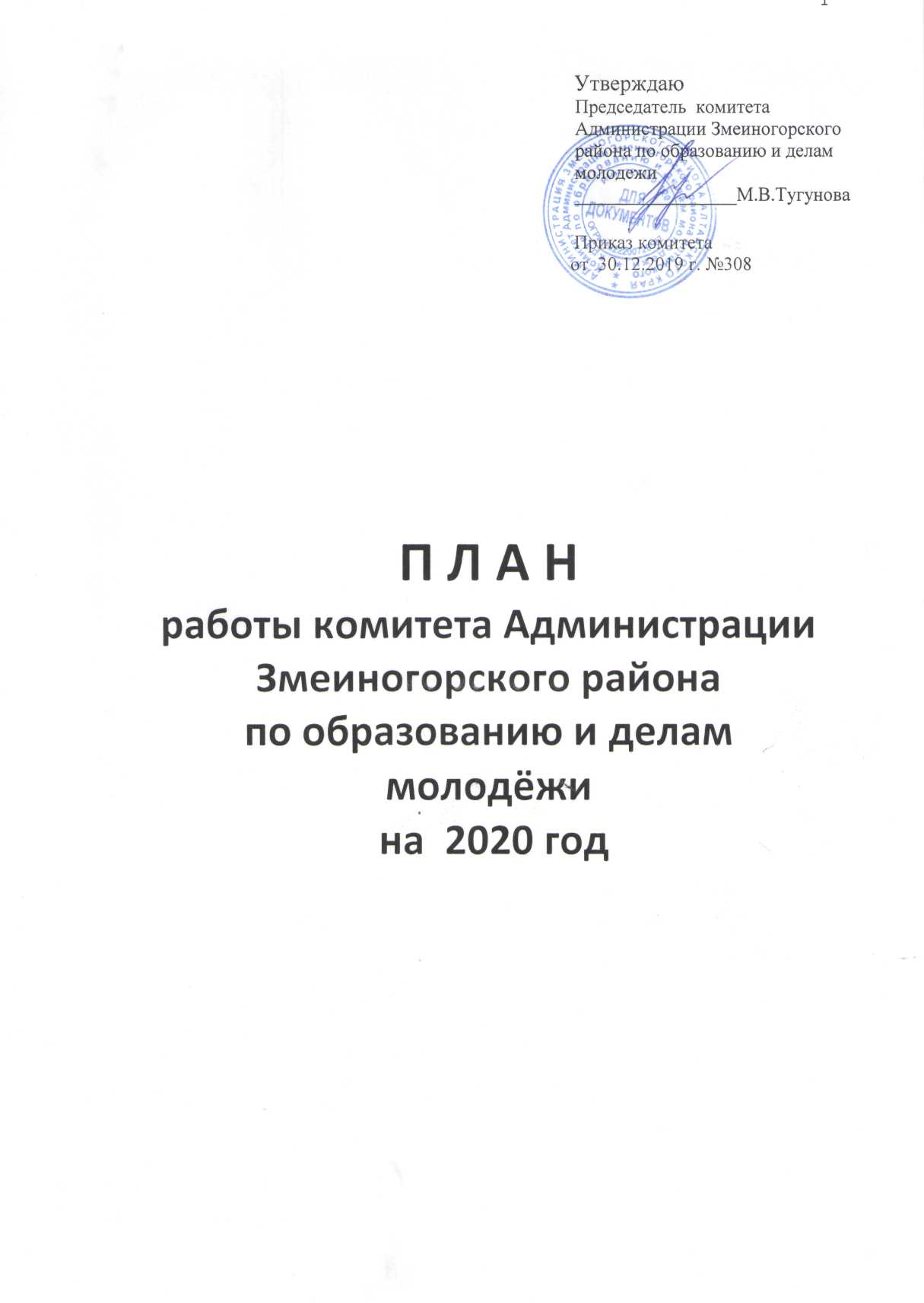 «Преемственность дошкольного и начального образования»,  МБОУ «Змеиногорская средняя общеобразовательная школа №3»март"Организация учебного дня школьника с применением комплекса здоровьеформирующих технологий" Октябрьская СОШ октябрь"Организация духовно-нравственного образования школьников через урочную и внеурочную деятельность"ноябрь«Подготовка образовательной организации к реализации ФГОС СОО» МБОУ «Змеиногорская средняя общеобразовательная школа с углубленным изучением отдельных предметов»декабрь Учебный годВсего учащихсяИз них в сельских ООИз них в городских ОО2015-201622921026 (45%)1266 (55%)2016-201723451029 (44%)1316 (56%)2017-20182333992 (43%)1341 (57%)2018-20192394975 (41%)1421 (59%)2019-20202372944 (39,8%)1428 (60,2%)ГодВсего уч-сяДоля обучающихся по форме получения образованияДоля обучающихся по форме получения образованияДоля обучающихся по форме получения образованияДоля обучающихся по форме получения образованияДоля обучающихся по форме получения образованияГодВсего уч-сяОчнаяОчно-заочнаяЗаочнаяСемейное образованиеСамообразование2016234599,190,1300,6802017233399,100,20,60,12018239399,300,10,602019237299,110,040,420,420Учебный годкачество знаний (в %)успеваемость (в %)2016-201752,6599,122017-201853,3099,022018-201948,9098,19№п/пОбразовательные организации2017201820191МБОУ «Змеиногорская СОШ №1»45,2845,3548,222МБОУ «Змеиногорская СОШ №3»56,8958,1861,643МБОУ «Змеиногорская СОШ с УИОП»61,8163,9457,404МБОУ «Барановская  СОШ »53,6953,9447,775МБОУ «Карамышевская СОШ »47,7748,7238,696МБОУ «Саввушинская  СОШ »50,0050,4350,487МКОУ «Беспаловская  СОШ »42,3750,0041,588МБОУ «Таловская  СОШ»52,1149,3348,709МБОУ «Октябрьская  СОШ»51,8552,2853,19Годы2010201120122013201420142016201720182019Количество медалей1615192319252320 177Возраст обучающихсяКоличество обучающихся2017-2018 уч. годКоличество обучающихся2018-2019 уч. годдошкольники (до 5 лет)79(5-9 лет)299295(10-14 лет)431485(15-17 лет)21521118 и старше 50в 2017/2018 учебном годув 2018/2019 учебном году4242Направленность образовательных программКоличество образовательных программТехническое направление6Художественно   направление16Туристско-краеведческое направление8Социально-педагогическое направление9Физкультурно - спортивное направление3Программы со сроком реализацииКоличество программДоля программ от общего количества (%)1 год3685,7%От 1 до 3 лет49,5 %От 3 лет и более24,7 %Районные спортивные соревнования школьниковсреди общеобразовательных учреждений Змеиногорского районаРайонные спортивные соревнования школьниковсреди общеобразовательных учреждений Змеиногорского районаРайонные спортивные соревнования школьниковсреди общеобразовательных учреждений Змеиногорского районаРайонные спортивные соревнования школьниковсреди общеобразовательных учреждений Змеиногорского района1.МБОУ «Змеиногорская СОШ №1»Серебрякова Татьяна ЮрьевнаВостров Евгений Михайлович1 место2МБОУ «Змеиногорская СОШ С УИОП»Кваст Анатолий Готлибович2 место3МБОУ «Змеиногорская СОШ №3»Бортникова Людмила Леонидовна 3 местоГоды2016201720182019Количество семей, признанных в отчётном периоде находящимися в СОП с организацией МИПР20502710в них детей481235826Количество несовершеннолетних, признанных в отчётном периоде находящимися в СОП с организацией МИПР1428144из них школьников81244Количество преступлений8 (повторных -3)7 (повторных -1)4 (повторных -1)2 (повторных-0)Из них школьниками7 (повторных -3)3 (повторных -1)1 (повторных -0)2 (повторных-0)Количество подростков, совершивших административные правонарушения3419818 (12 из них – школьники)ПоказателиОбъем финансовых ресурсов(млн. руб.)Доля в общем объеме (%)Общее образование156,958,6Дошкольное образование73,827,6Дополнительное образование7,72,9Оздоровление детей1,70,63ДОЛ «Чайка»1,70,63Целевые программы:«Развитие образования и молодежной политики в Змеиногорском районе» на 2015-2020 годы«Безопасность дорожного движения»0,3600,0250,13 0,01Комитет по образованию10,63,9Молодежная политика0,040,01Опека10,23,81Прочие расходы4,7751,78Итого 267,8100Утвержден приказом комитета по образованию и делам молодежи от 25.11.2019 №267  Название учрежденияСроки Тема проверкиФорма проверкиОтветственный  МБОУ «Карамышевская СОШ»МКОУ Беспаловская СОШ МБОУ «Змеиногорская СОШ №1»МБОУ «Змеиногорская СОШ с УИОП»Январь «Состояние работы ОО по организации предпрофильной подготовки  и профильного обучения»Документарная Копылова Е.В.МБОУ «Змеиногорская СОШ с УИОП»МБОУ «Змеиногорская СОШ №3»МБОУ «Саввушинская СОШ»Январь«Объективность выставления оценок  обучающимся, претендующим на получение аттестатов  особого образца»Выездная Копылова Е.В. МБОУ «Барановская СОШ»МБОУ «Змеиногорская СОШ №1»Февраль«Анализ обеспеченности учебниками в образовательных организациях Змеиногорского района»ДокументарнаяПарфенова А.О.детский сад «Улыбка», структурное подразделение МБОУ «ЗСОШ№3»МБДОУ Барановский детский сад «Солнышко»Февраль«Контроль в системе управления ДОУ по созданию безопасных условий пребывания воспитанников»Выездная Казанцева Т.Н. МБОУ Октябрьская СОШКузьминская СОШ,  филиал МБОУ  Таловская СОШМБОУ Таловская СОШ Февраль «Организация  работы  ОО по  подготовке и участию в ВПР»Выездная Копылова Е.В.МБОУ «Саввушинская СОШ»МКОУ Беспаловская СОШФевраль «Качество и эффективность работы по профилактике асоциального поведения; правовое воспитание участников образовательного процесса » ДокументарнаяМатвиенко С.ГМБОУ «Змеиногорская СОШ с УИОП»МБОУ «Барановская  СОШ»МБОУ Октябрьская СОШМарт«Обеспечение безопасности в образовательных организациях,  в том числе при организации подвоза детей»ВыезднаяБолотских С.Т.МБОУ «Карамышевская СОШ»МБОУ «Саввушинская СОШ» МКОУ Беспаловская СОШМБОУ «Змеиногорская СОШ №1»Март «Организация работы в ОО по подготовке выпускников к ГИА»Выездная Копылова Е.В.детский сад «Улыбка», структурное подразделение МБОУ «ЗСОШ№3»детский сад «Огонек», структурное подразделение МБОУ «ЗСОШ№3»Октябрьский дет.садМарт «Соблюдение требований законодательства  при обучении в соответствии с  ФГОС ОВЗ ДО»Выездная Казанцева Т.Н. МБОУ Таловская СОШКузьминская СОШ, филиал МБОУ Таловская СОШНикольская  СОШ, филиал МБОУ Таловская СОШМарт «Качество и эффективность работы по профилактике асоциального поведения; правовое воспитание участников образовательного процесса» ВыезднаяМатвиенко С.ГМБДОУ «Змеиногорский  детский сад «Радуга»,Карамышевский детский сад  «Медвежонок», филиал МБДОУ Барановского детского сада «Солнышко»Март«Организация предоставления общедоступного и бесплатного дошкольного образования по основным общеобразовательным программам в ДО»Выездная   Казанцева Т.Н. МБОУ «Таловская СОШ»Кузьминская СОШ и Никольская СОШ филиал МБОУ Таловская СОШМарт«Соблюдение нормативных требований по аттестации педагогов в целях установления соответствия занимаемой должности» Выездная Парфенова А.О.МБОУ Таловская СОШМБОУ Октябрьская СОШМБОУ «Змеиногорская СОШ №3»Апрель «Повышение ответственности учителя  за качество своей работы»ДокументарнаяКопылова Е.В.МБОУ «Змеиногорская СОШ №1»МБОУ «Змеиногорская СОШ с УИОП»МБОУ «Карамышевская СОШ»Апрель «Реализация комплекса мероприятий, направленных на предупреждение дискриминации, насилия, распространения идеологии насилия и экстремизма в образовательных организациях»ВыезднаяМатвиенко С.ГМБДОУ «Змеиногорский  детский сад «Радуга»,Карамышевский детский сад  «Медвежонок», филиал МБДОУ Барановского детского сада «Солнышко»Апрель«Организация работы по развитию вариативных форм дошкольного образования»ВыезднаяКазанцева Т.Н.Структурное подразделение детский сад «Пчелка» МБОУ «Саввушинская СОШ»Апрель«Организация контрольно-аналитической деятельности за осуществлением образовательной программы дошкольного образования» ВыезднаяКазанцева Т.Н. МБОУ «Змеиногорская СОШ №3»  Апрель«Контроль организации процедуры аттестации педагогических работников»  ВыезднаяПарфенова А.О.Все дошкольные образовательные учрежденияМай « Обеспечение государственных гарантий уровня и качества дошкольного образования» ВыезднаяКазанцева Т.Н.МКОУ Беспаловская  СОШ МБОУ «Змеиногорская СОШ №3»МБОУ «Саввушинская СОШ»Май «Работа ОО по своевременному выявлению и направлению на ПМПК обучающихся, нуждающихся в корректировке  образовательного маршрута»ВыезднаяКопылова Е.В.Все  образовательные учрежденияМай- «Организация воспитательной работы  в ОО» мониторинг ООМатвиенко С.Г.МБОУ «Барановская СОШ»МБОУ «Карамышевская СОШ»МКОУ Беспаловская сОШМБОУ Октябрьская СОШМай«Качество и эффективность работы школьных методических объединении (ШМО)»Документарная Парфенова А.О.  МБОУ «Змеиногорская СОШ №3»МКОУ Беспаловская сОШКузьминская СОШ, филиал МБОУ Таловская СОШМБОУ «Саввушинская СОШ»Август«Исполнение федерального закона  от 29.12.2010 №436-ФЗ  «О защите детей от информации, причиняющей вред их здоровью и развитию» в части наличия и использования контентной  фильтрации в образовательных учреждениях»ВыезднаяЧалова Н.В.Змеиногорский детский сад «Радуга» МБДОУ «Барановский  детский сад «Солнышко»Сентябрь«Организация процедуры аттестации педагогических работников на соответствие занимаемой должности и квалификационные категории в ДОО»ВыезднаяПарфенова А.О.МБДОУ «Барановский  детский сад «Солнышко»Карамышевский детский сад «Медвежонок», филиал МБДОУ Барановский детский сад «Солнышко»Сентябрь«Кадровое обеспечение дошкольных образовательных учреждений»ВыезднаяМатвиенко С.Г.Структурное подразделение Октябрьский детский сад  «Ромашка» МБОУ Октябрьской СОШСтруктурное подразделение детский сад «Пчелка» МБОУ «Саввушинская СОШСентябрь «Организация контрольно-аналитической деятельности   в части реализации  образовательных программ дошкольного образования»Документарная Казанцева Т.Н.  МБОУ «Барановская СОШ»МБОУ «Карамышевская СОШ»МБОУ «Саввушинская СОШ»МКОУ Беспаловская СОШОктябрь«Работа  ОО по организации   питания обучающихся»Выездная  Копылова Е.В. Структурное подразделение детский сад «Пчелка» МБОУ «Саввушинская СОШ»Октябрь«Контроль соблюдения ОО действующего законодательства  и муниципальных правовых актов в сфере образования»ВыезднаяКазанцева Т.Н.МБОУ «Змеиногорская СОШ №3»МБОУ Таловская СОШОктябрь«Анализ обеспеченности учебниками ОО. Работа ОО с   обменно-резервным фондом учебников Змеиногорского района»ДокументарнаяПарфенова А.О.МБОУ Таловская СОШКузьминская СОШ, филиал МБОУ Таловская СОШНикольская  СОШ, филиал МБОУ Таловская СОШМБОУ Октябрьская СОШОктябрь«Исполнение федерального закона  от 29.12.2010 №436-ФЗ  «О защите детей от информации, причиняющей вред их здоровью и развитию» в части наличия и использования контентной  фильтрации в образовательных учреждениях»ВыезднаяЧалова Н.В.Структурное подразделение детский сад комбинированного вида «Огонек» МБОУ «Змеиногорская СОШ№3»Структурное подразделение  детский сад комбинированного вида «Улыбка» МБОУ «Змеиногорская СОШ№3» Структурное подразделение детский сад  «Ромашка» МБОУ Октябрьской СОШОктябрь«Организация контрольно-аналитической деятельности  за осуществлением  образовательного процесса в рамках реализации образовательной программы дошкольного образования»ВыезднаяКазанцева Т.Н.Все дошкольные образовательные учрежденияНоябрь«Система контрольно-аналитической деятельности ДОУ за организацией  питания детей»ВыезднаяКазанцева Т.Н.МБОУ «Карамышевская   СОШ»МБОУ «Змеиногорская СОШ № 3»МБОУ  Октябрьская  СОШМБОУ «Змеиногорская СОШ с УИОПНоябрь «Работа ОО по своевременному выявлению и направлению на ПМПК обучающихся, нуждающихся в корректировке  образовательного маршрута»Выездная Копылова Е.В. Все  образовательные учрежденияНоябрь«Проверка документации образовательных организаций по защите персональных данных, в соответствии с  152-ФЗ «О персональных данных»ДокументарнаяЧалова Н.В.МБОУ «Барановская    СОШ»МБОУ «Змеиногорская СОШ № 3»Декабрь«Эффективность оказания ППМС-помощи обучающимся в образовательной организации»Выездная Матвиенко С.Г. МБДОУ Барановский детский сад «Солнышко»Декабрь«Организация делопроизводства и документооборота в ДОУ»ВыезднаяКазанцева Т.Н.Тематика семинаровСроки проведенияСроки проведенияОтветственныеОтветственные1.Семинары руководящих и педагогических работников  ОУ1.Семинары руководящих и педагогических работников  ОУ1.Семинары руководящих и педагогических работников  ОУ1.Семинары руководящих и педагогических работников  ОУ1.Семинары руководящих и педагогических работников  ОУ«Организация духовно-нравственного образования школьников через урочную и внеурочную деятельность» январь Казанцева Т.Н.Риффель А.В.Сухотерина И.Б.Казанцева Т.Н.Риффель А.В.Сухотерина И.Б.Казанцева Т.Н.Риффель А.В.Сухотерина И.Б.«Организация психолого-педагогической помощи учащимся, испытывающим трудности в освоении общеобразовательных программ, развитии и социальной адаптации»февральКопылова Е.В.Копылова Е.В.Копылова Е.В.«Введение ФГОС СОО.  Индивидуальный проект старшеклассника» МБОУ «Змеиногорская СОШ с УИОП»мартКазанцева Т.Н.Бурау А.Б.Разживина Т.В.Казанцева Т.Н.Бурау А.Б.Разживина Т.В.Казанцева Т.Н.Бурау А.Б.Разживина Т.В.«Единый методический день – Методическая конференция»25 марта  Руководители ММОРуководители ММОРуководители ММО«Семинар для педагогических работников, привлекаемых к организации и проведению ГИА 2020»мартКопылова Е.ВКопылова Е.ВКопылова Е.В«Школа новых технологий» МБОУ Змеиногорская СОШ №1апрельКазанцева Т.Н.Чередова Г.А.Полежаева И.Н.Казанцева Т.Н.Чередова Г.А.Полежаева И.Н.Казанцева Т.Н.Чередова Г.А.Полежаева И.Н."Организация учебного дня школьника с применением комплекса здоровьесберегающих технологий" Октябрьская СОШ майКазанцева Т.Н.Вальдер О.Н.Гайворонских М.О.Казанцева Т.Н.Вальдер О.Н.Гайворонских М.О.Казанцева Т.Н.Вальдер О.Н.Гайворонских М.О.Единый методический день августРуководители ММОРуководители ММОРуководители ММОММО заместителей директоров по УРоктябрьКазанцева Т.Н.Парфенова А.ОКазанцева Т.Н.Парфенова А.ОКазанцева Т.Н.Парфенова А.ОСеминар для заместителей  директоров по ОВР      «О подготовке и проведении школьного и муниципального этапов Всероссийской олимпиада школьников»октябрьКопылова Е.ВКопылова Е.ВКопылова Е.ВЕдиный методический день  ноябрьРуководители ММОРуководители ММОРуководители ММО«Организация работы образовательной организации с детьми-инвалидами по выполнению мероприятий, разработанных в соответствии с ИПРА и с учетом рекомендаций ПМПК»  МБОУ «Змеиногорская средняя общеобразовательная школа №3»ноябрь Казанцева Т.Н.Приходько Л.М.Таллер Л.В.Казанцева Т.Н.Приходько Л.М.Таллер Л.В.Казанцева Т.Н.Приходько Л.М.Таллер Л.В.2. Семинары   заместителей директоров по воспитательной работе и старших вожатых2. Семинары   заместителей директоров по воспитательной работе и старших вожатых2. Семинары   заместителей директоров по воспитательной работе и старших вожатых2. Семинары   заместителей директоров по воспитательной работе и старших вожатых2. Семинары   заместителей директоров по воспитательной работе и старших вожатыхЭврика на базе МБОУ «Барановская СОШ» по теме:« Патриотическое воспитание школьников,  в соответствии с ФГОС»февральфевральГлазачева М.Б.Заместитель директора школы по восп. работеГлазачева М.Б.Заместитель директора школы по восп. работеСеминар «Эврика» на базе МБОУ «Саввушинская СОШ» по теме:« Воспитательная работа в учебном процессе »маймайДругова Л.П.Глазачева М.Б.Другова Л.П.Глазачева М.Б.Установочный семинар: Анализ работы МБУДО «ДТДиМ» за 2019-2020 уч. год; 2.Освещение и утверждение плана мероприятий, семинаров на 2020-2021 уч. год.Сентябрь Сентябрь Глазачева М.Б.Заместитель директора школы по врГлазачева М.Б.Заместитель директора школы по врСеминар «Эврика»  по теме: « РДШ – путь в ногу со временем»февральфевраль3.Семинары для педагогов дополнительного образования3.Семинары для педагогов дополнительного образования3.Семинары для педагогов дополнительного образования3.Семинары для педагогов дополнительного образования3.Семинары для педагогов дополнительного образования«Моделирование учебного занятия как условие повышения качества образовательного процесса»маймаймайГлазачева М.Б. «Современные технологии в образовательно - воспитательном процессе в учреждении дополнительного образования»   ноябрьноябрьноябрьГлазачева М.Б.4.Семинары  для  турорганизаторов4.Семинары  для  турорганизаторов4.Семинары  для  турорганизаторов4.Семинары  для  турорганизаторов4.Семинары  для  турорганизаторов«Современные подходы в организации работы по подготовке и проведению туристических  массовых мероприятий»Февраль12.02.2020Февраль12.02.2020Февраль12.02.2020Курьянова И.В.МБУДО «ДТДиМ»«Подготовка летнего туристического слета»май20.05.2020май20.05.2020май20.05.2020  Курьянова И.В.МБУДО «ДТДиМ»«Перспективы развития детско-юношеского туризма в современных условиях»ноябрьноябрьноябрьКурьянова И.В.МБУДО «ДТДиМ»5.Семинары для  педагогических  работников  дошкольных образовательных учреждений5.Семинары для  педагогических  работников  дошкольных образовательных учреждений5.Семинары для  педагогических  работников  дошкольных образовательных учреждений5.Семинары для  педагогических  работников  дошкольных образовательных учреждений5.Семинары для  педагогических  работников  дошкольных образовательных учрежденийСеминар-практикум «Требования к проведению муниципальных конкурсов »11.09.2020г.11.09.2020г.11.09.2020г.Казанцева Т.Н, Семинар-практикум «Правовое образование в ДОУ».25.09.2020г25.09.2020г25.09.2020гКазанцева Т.Н.6.Семинары для руководителей ДОУ6.Семинары для руководителей ДОУ6.Семинары для руководителей ДОУ6.Семинары для руководителей ДОУ6.Семинары для руководителей ДОУСеминар по теме: «Психологически комфортная среда в ДОУ» «Змеиногорский детский сад «Улыбка», структурное подразделение «МБОУ ЗСОШ№3»28.02.202028.02.202028.02.2020     Федорченко О.Б       Плахута Т.С.Семинар по теме: «Художественно-эстетическая деятельность в ДОУ».  Карамышевский детский сад «Медвежонок», филиал МБДОУ Барановского детского  сада «Солнышко».20.03.202020.03.202020.03.2020    Шишкина С.А.    Запорожан С.Ю.Семинар по теме: «Организация контроля за образовательной деятельностью детей»  Таловский детский сад «Сказка», структурное подразделение МБОУ Таловская СОШ.24.04.202024.04.202024.04.2020    Павлюкевич И.Ф. Семинар по теме: «Роль семьи и детского сада в развитии творческих способностей детей средствами кукольного театра»  детский сад «Березка», корпус 2 МБДОУ «Змеиногорский детский сад «Радуга» 10.04.202010.04.202010.04.2020      Табелева М.С.      Анпилогова М.С. Семинар по теме: «Реализация ФГОС ДО посредством  социального партнерства с семьей». МБДОУ «Змеиногорский детский сад  «Радуга».24.04.202024.04.202024.04.2020      Щербакова С.А.Семинар по теме: «Формирование культуры здорового питания детей».  Змеиногорский  детский сад «Огонек», структурное подразделение  МБОУ «ЗСОШ№3»25.09.202025.09.202025.09.2020Колесник Т.В.Бопп Н.И.Семинар по теме: «Природа родного края как эффективный ресурс формирования экологической культуры дошкольников»   Саввушинский детский сад «Пчелка», структурное подразделение МБОУ «Саввушинская СОШ»  30.10.202030.10.202030.10.2020       Овсяник Т.А..Семинар по теме: «Музыкальная шкатулка». МБДОУ Барановский детский сад «Солнышко»27.11.2020г27.11.2020г27.11.2020гЕвтюшина Н.В.7.Семинары УМЦ ОБДД7.Семинары УМЦ ОБДД7.Семинары УМЦ ОБДД7.Семинары УМЦ ОБДД7.Семинары УМЦ ОБДД"Формирование у детей  дошкольного возраста понятия безопасности на дороге"Апрель  Апрель  Апрель  Мерзликина А.Н."Учим детей и родителей соблюдать ПДД"Октябрь Октябрь Октябрь Мерзликина А.Н.Содержание работыДатаОтветственныеРайонный конкурс зимних участков  «Зимушка-хрустальная»декабрь 2019-январь 2020Казанцева Т.Н.Районный конкурс «Лучшая группа»  январь- февраль 2019Казанцева Т.Н.Районный конкурс  «Детский сад Алтая-2020»январь -февраль 2020Казанцева Т.Н.Районный конкурс «Юный исследователь-2020»февраль-март 2020Казанцева Т.Н.Спартакиада дошкольников -2020май  2020Казанцева Т.Н.Районный конкурс среди ДОУ «Лучший летний дворик-2020».июнь 2020Казанцева Т.Н.Районный конкурс среди ДОУ «Самая здоровая группа».август  2020Казанцева Т.Н.Конкурс субъектов Российской Федерации на лучшие модели дошкольного образования.октябрь 2020 Шишкина С.А.Районный экологический конкурс 	октябрь-ноябрь 2020Парфенова А.О Районный конкурс «Воспитатель года      Алтая – 2020».октябрь-декабрь -2020Казанцева Т.Н.Муниципальный районный конкурс «Методическое портфолио»июль-августПарфенова А.О. Казанцева Т.Н.Муниципальный этап конкурса на получение денежных премий Губернатора Алтайского краяфевраль-апрельПарфенова А.О.Августовская конференция педагогических работников Змеиногорского районаавгуст  2019Тугунова М.В.,Парфенова А.ОКазанцева Т.Н.Муниципальный этап конкурса «Учитель года Алтая-2021»октябрь-ноябрь 2020г.Парфенова А.О.Муниципальный  этап конкурса на соискание премии Губернатора Алтайского края имени С.П. Титовадекабрь-январь2019-2020Парфенова А.О.                    Мероприятие     Дата Ответственный Акция «Каждому ребенку к Рождеству игрушка»Январь МБУДО «ДТДиМ»  Акция «#зимабездтп»Январь МБУДО «ДТДиМ»  Организация   поездок обучающихся на региональный этап ВсОШЯнварь Копылова Е.В.Муниципальный  конкурс литературных работ Январь Копылова Е.В.Районный конкурс зимних участков  «Зимушка-хрустальная»декабрь 2019-январь 2020Казанцева Т.Н.Муниципальный конкурс методических материалов и творческих работ по профилактике дорожно-транспортного травматизма и безопасности дорожного движения «Зимняя дорога»Январь МБУДО «ДТДиМ»  Слет активистов патриотического движения «Растим патриотов России»Февраль МБУДО «ДТДиМ»  Районный конкурс «Лучшая группа» ( паспорт группы, портфолио воспитателей группы, портфолио воспитанников группы, оформление группы по ФГОС ДО, оборудование и раздаточный материал по требованиям ФГОС ДО, наличие методического материала , игр и игрушек по требованиям ФГОС ДО).  февраль Казанцева Т.Н.Районный конкурс  «Детский сад Алтая-2020»январь февраль 2020Казанцева Т.Н.Открытая районная конференция  для одаренных школьников и молодежи «Будущее Алтая»Февраль  2019 Копылова Е.В.Муниципальный конкурс исследовательских работ по ОРКСЭФевраль Март  2019 Муниципальный этап краевого фестиваля патриотической песни «Пою мое Отечество»Февраль МБУДО «ДТДиМ»  «День молодых добровольцев «России». Конкурсная программа  по итогам «Лучших волонтерских отрядов»Февраль МБУДО «ДТДиМ»  Муниципальный этап краевого конкурса «Лидер XXI века»Февраль МБУДО «ДТДиМ»  Районный конкурс «Юный исследователь-2020»февраль-март 2020Казанцева Т.Н.Акция «#веснабездтп», «Мы ЮИД»Март МБУДО «ДТДиМ»  Муниципальный этап VIII Всероссийского конкурс юных чтецов «Живая классика»Март МБУДО «ДТДиМ»  Муниципальный этап краевого конкурса декоративно-прикладного и изобразительного творчества «Сибириада»Март МБУДО «ДТДиМ»  Муниципальный этап детско-юношеского тематического конкурса «Пожарная ярмарка»Март МБУДО «ДТДиМ»  Экологический десант «Уборка памятников»Март МБУДО «ДТДиМ»  Муниципальный дистанционный конкурс по биологииапрельКопылова Е.В.Муниципальный этап краевого конкурса литературных работ «Вдохновение»АпрельМБУДО «ДТДиМ»  Фестиваль детского творчестваАпрельМБУДО «ДТДиМ»  Акция «Синяя ленточка»АпрельМБУДО «ДТДиМ»  Фестиваль детского творчества. ФиналАпрельМБУДО «ДТДиМ»  Акция «Зеленая весна»АпрельМБУДО «ДТДиМ»   Муниципальный этап краевого конкурса-смотра УМЦОБДД «Правила дорожного движения- правила жизни»13-17апреляА.Н. МерзликинаМуниципальный дистанционный конкурс по биологииапрельКопылова Е.В.Муниципальный этап краевого конкурса методических материалов и творческих работ по профилактике дорожно-транспортного травматизма и безопасности дорожного движения «Планета дорожной безопасности»АпрельМерзликина А.Н.Районный конкурс «Юный исследователь-2019»февраль-март 2019Казанцева Т.Н.Районный конкурс «Узорочье-2019»апрель 2019Казанцева Т.Н.Муниципальный конкурс «Солнцеворот-2019»апрель 2019Винтер Т.А., директор «ЗШИ»Казанцева Т.Н.Спартакиада дошкольников -2020май 2020Казанцева Т.Н.Районный конкурс «Вместе с папой, вместе с мамой»октябрь-ноябрь 2019Казанцева Т.Н.Экологический десант «Сделаем наш район чище»МайМБУДО «ДТДиМ»  Шахматный турнир  «Белая ладья»МайМБУДО «ДТДиМ»  День детских организацийМайМБУДО «ДТДиМ»  Муниципальный этап всероссийских соревнований велосипедистов «Безопасное колесо»МайМБУДО «ДТДиМ»  Соревнования картингистовМайМБУДО «ДТДиМ»  Акция «Алея памяти»МайМБУДО «ДТДиМ»  Акция «Волшебный мир детства»июньМБУДО «ДТДиМ»  Акция «Безопасное лето»июньМБУДО «ДТДиМ»  Акция «День России»июньМБУДО «ДТДиМ»  Акция «День памяти и скорби»июньМБУДО «ДТДиМ»  Бал медалистовиюньМБУДО «ДТДиМ»  63-й туристический слет школьников Змеиногорского района июньМБУДО «ДТДиМ»  Районный конкурс среди ДОУ «Лучший летний дворик-2017».июнь 2020Казанцева Т.Н.Районный конкурс среди ДОУ «Самая здоровая группа».август  2020Казанцева Т.Н.ШДА «Новое поколение»АвгустМБУДО «ДТДиМ»  Конкурс «Вожатый года»АвгустМБУДО «ДТДиМ»  Муниципальный этап Всероссийского конкурса  сочиненийСентябрьКопылова Е.В.Экологический десант «Сделаем наш район чище»сентябрьМБУДО «ДТДиМ»  Муниципальный этап Всероссийского конкурса  сочиненийСентябрьКопылова Е.В.Муниципальный этап  регионального  конкурса  сочинений «Особенный ребенок в обществе»СентябрьКопылова Е.В. Акция «Мы за мир во всем мире»сентябрьМБУДО «ДТДиМ»  Акция «Безопасная дорога для людей с ОВЗ»сентябрьМерзликина А.Н.Межрайонный туристический слёт работников педагогического образованиясентябрьМБУДО «ДТДиМ»  Акция «Засветись!»сентябрьМерзликина А.Н.Акция «Сбережем»октябрьМБУДО «ДТДиМ»  Сбор СДПО «Содружество»октябрьМБУДО «ДТДиМ»  Профилактическое мероприятие «Осенняя дорога»октябрьМБУДО «ДТДиМ»  Межрайонный конкурс творческих работ детей с ограниченными  возможностями здоровья «Ростки талантов»октябрьМБУДО «ДТДиМ»  Конкурс субъектов Российской Федерации на лучшие модели дошкольного образования на базе Змеиногорского детского сада комбинированного вида «Огонек»,структурное подразделение МБОУ «ЗСОШ№3»октябрьКолесник Т.В.Муниципальный дистанционный конкурс «Зарядка для ума»октябрьКопылова Е.В. Районный экологический конкурс октябрь-ноябрь 2020Казанцева Т.Н. Районный конкурс «Воспитатель года      Алтая – 2017».октябрь-декабрь -2020Казанцева Т.Н.Акция «Международный день толерантности»ноябрьМБУДО «ДТДиМ»  Акция «День памяти погибших в ДТП»ноябрьМБУДО «ДТДиМ»  Муниципальный этап краевого конкурса декоративно-прикладного и изобразительного творчества «Рождественская звезда»ноябрьМБУДО «ДТДиМ»  Муниципальный конкурс дни  семейных творческих работ «Дети на дороге»ноябрьМБУДО «ДТДиМ»  Муниципальный этап олимпиады для учащихся  2-6 классов «Вместе к успеху»ДекабрьКопылова Е.В. Акция «Позаботьтесь о своем здоровье»декабрьМБУДО «ДТДиМ»  Акция «Добровольцы детям»декабрьМБУДО «ДТДиМ»  Международный день волонтерствадекабрьМБУДО «ДТДиМ»  Акция «День Конституции»декабрьМБУДО «ДТДиМ»  Конкурс профилактики дорожного травматизма «Зимняя дорога»декабрьМБУДО «ДТДиМ»  №МероприятияСрок проведенияОтветственныйМеждународные и межрегиональные мероприятия Международные и межрегиональные мероприятия Международные и межрегиональные мероприятия Международные и межрегиональные мероприятия 1.Участие в Международном молодежном управленческом форуме «Алтай. Точки Роста», спортивные и туристические мероприятия для участников форума5 – 11 июняФилатова А.А.Краевые мероприятияКраевые мероприятияКраевые мероприятияКраевые мероприятия3.Участие в краевых  обучающих семинарах-совещаниях  для руководителей/специалистов органов по работе с молодежью по теме: «Профилактика наркомании, токсикомании в молодежной среде»апрель,декабрьФилатова А.А.4.Реализация проектов в рамках конкурса социально значимых проектов на предоставление грантов Губернатора Алтайского края в сфере молодёжной политики, в том числе по направлениям«Профилактика наркомании и ВИЧ-инфекции в молодежной среде»,«Наставничество для подростков групп «особого внимания»июнь - декабрьМолодежный Парламент Змеиногорского района5.Социальный проект «Служба дворовых инструкторов. Здоровье - в каждый двор!»июнь – сентябрьМолодежный Парламент Змеиногорского района6.Реализация проекта «Стоп Наркотик»в течение годаМолодежный парламент Змеиногорского района7.Рассмотрение на селекторных совещаниях с руководителями/специалистами органов по работе с молодежью вопроса «Пропаганда здорового образа жизни, профилактика наркомании в молодежной среде»не менее одного раза в полугодиеФилатова А.А.8.Всероссийский слет сельской молодежиоктябрьФилатова А.А.Районные мероприятияРайонные мероприятияРайонные мероприятияРайонные мероприятия14.Мероприятия, посвященные Всемирному дню без табакамайФилатова А.А.15.Мероприятия, приуроченные к Международному Дню борьбы с наркоманией и незаконным оборотом наркотиков26 июняМолодежный парламент Змеиногорского района16.Мероприятия, приуроченные к Всероссийскому дню семьи, любви и верности8 июляМолодежный парламент Змеиногорского района17.Месячник здорового образа жизни «Мы здоровое поколение»1 ноября – 1 декабряФилатова А.А.18.Мероприятия, приуроченные к Всемирному дню борьбы с ВИЧ/СПИДом1 декабряФилатова А.А.19.Спортивные соревнования, эстафетыв течение годаФилатова А.А..20.Классные часы, лекции семинары направленные на пропаганду ЗОЖв течение годаМолодежный парламент Змеиногорского района21.Авто и велопробеги, организованные МПЗР, приуроченные к памятным датам9 мая12 июняМолодежный парламент Змеиногорского района22.Экологическая акция «Сделаем наш город чистым»апрельФилатова А.А.23.Организация и проведение акции «Я выбираю жизнь»Май, декабрьФилатова А.А.24.Городской праздник, посвященный Дню российской молодежииюньФилатова А.А.25.Обеспечение деятельности Молодежного Парламентав течение годаФилатова А.А.26.Районная акция по профилактике социально обусловленных заболеваний «Я выбираю здоровье!»декабрьФилатова А.А.                   Мероприятие     Дата Ответственный Краевой сбор актива детских и подростковых  общественных организаций «Лидер Алтая»ЯнварьКудинова И.П.Старшие вожатыеКраевой сбор «Гражданин»Январь, ноябрьКудинова И.П.Конкурс Лидер 2020февральКраевые соревнования по спортивному туризму «Кубок Горной Колывани»ФевральКудинова И.П.Краевой конкурс лидеров волонтерских и общественных объединений «Волонтер года»МартКудинова И.П.Краевой конкурс «Лидер XXI века»МартМетодист по ВРКраевой детско-юношеский тематический конкурс «Пожарная ярмарка»МартКудинова И.П.Стар.вож.Межрегиональный конкурс юных дизайнеров одежды «Мода и время»Март – апрельМ.Б. ГлазачеваКраевой конкурс декоративно-прикладного и изобразительного творчества «Сибириада»МартОчный этап краевого фестиваля патриотической песни «Пою мое Отечество»АпрельМетодист по ВРРегиональный этап VIII Всероссийского конкурс юных чтецов «Живая классика»АпрельМетодист по ВРКраевой конкурс «Вожатый года»АпрельМетодист по ВРКонкурс Волонтер года	АпрельКудинова И.П.Краевой конкурс методических материалов и творческих работ по профилактике дорожно-транспортного травматизма и безопасности дорожного движения «Планета дорожной безопасности»АпрельМерзликина А.Н.Краевой конкурс литературных работ «Вдохновение»МайМетодист по ВРКраевой конкурс велосипедистов «Безопасное колесо»Июль - августМерзликина А.Н.Международная летняя деревня «Алтай», Участие в краевых профильных сменахиюльКудинова И.П.Старшие вожатыеККраевой туристический слет педагогических работников СентябрьКонкурс Координаторов детского движения «Это моё дело»ОктябрьКраевая техническая выставка юных дизайнеров «Время творить и удивлять»НоябрьМетодист по ВРКраевой конкурс декоративно-прикладного и изобразительного творчества «Рождественская звезда»ДекабрьМетодист по ВРМежрайонный конкурс «Эндуро»- экстремальное вождениеСентябрьБогданов В.А.МБУДО «ДТДиМ»№ п/п                   Мероприятие сроки Ответственный 1Итоги и перспективы развития муниципальной системы образования.  сентябрьМатвиенко С.Г.Тугунова М.В.2Совместная   работа образовательных       учреждений       и       родительской общественности       по   обеспечению   летнего   отдыха, занятости и оздоровления детей и подростков в летний период  2020 года.мартМатвиенко С,Г.№ п/п      Наименование мероприятияСроки Ответственный1.Реализация программы «Обеспечение жильем молодых  семей в Алтайском крае» на 2015-2020 годыв течение годаФилатова А.А..2.Реализация программы «Льготная ипотека для молодых учителей» 2015-2020 гг.В течение годаФилатова А.А.№ п/п      Наименование мероприятияСроки ОтветственныйКонсультационная работа по вопросам организации и проведения лицензирования и аккредитации образовательных учреждений.в течение годаБолотских С.Т.Копылова Е.В.Прием, проверка, обработка   документов,  для проведения лицензирования и аккредитации образовательных учреждений на право ведения образовательной деятельности.По графикуБолотских С.Т.Копылова Е.В.Осуществление контроля за соблюдением лицензионных требований и условий образовательными учреждениями(в пределах своей компетентности)в течение годаБолотских С.Т.№п/пУчреждения образованияСроки  проведениялицензированияОсобые отметки1МБОУ ДО «Дворец творчества  детей и молодежи» апрель Реструктуризация в форме присоединенияМероприятия срокиКонсультирование специалистов Комитета и руководителей образовательных учреждений по юридическим вопросам.В течение годаАнализ локальных актов образовательных организаций Змеиногорского района путем выборочной проверки на предмет соответствия действующему законодательству РФ.В течение годаАнализ договоров, контрактов заключаемых  Комитетом по образованию и делам молодежи и образовательными организациями на 2020 год.В течение годаПрием и проверка деклараций о доходах, об имуществе и обязательствах имущественного характера муниципальных служащих и руководителей ОО в установленном порядке.Январь – апрель 2020Составление проекта договора на 2020 г. по летнему отдыху детей  в ДЗЛ «Чайка», структурное подразделение МБУДО «ДТДиМ».Апрель –май 2020Работа с партнерами по договорам.В течение года№ п/пМероприятияСроки проведенияИсполнитель1.Подготовка информационных писем для образовательных учреждений по вопросам обеспечения безопасности перевозок обучающихся.В течение годаБолотских С.Т.2.Оформление заявок в ГИБДД для перевозки детей на массовые мероприятия.В течение годаМатвиенко С.Г.Копылова Е.В.3.Подготовка постановления об организации подвоза школьников.августБолотских С.Т. 3.Контроль за своевременным прохождением техосмотров ТС, страхованием автобусов, проверок тахографов. В течение годаРуководители ОУБолотских С.Т. 4.Обеспечение безопасного подвоза обучающихся в образовательные учреждения.В течение годаРуководители образовательных учреждений5.Подготовка ТС к прохождению технического осмотра. В соответствии со срокамиРуководители образовательных учреждений;Водители школьных автобусов6.Контроль деятельности руководителей образовательных учреждений по обеспечению безопасности перевозки обучающихся.В течение годаБолотских С.Т.№ п/пМероприятияСроки проведенияИсполнитель1.Подготовка информационных писем для руководителей образовательных учреждений по вопросам пожарной безопасности.В течение годаБыковский А.А.2.Издание приказов об обеспечении пожарной безопасности при организации образовательного процесса.В течение годаБолотских С.Т. Быковский А.А.3.Подготовка плана мероприятий по противопожарной безопасности образовательного учреждения.АвгустРуководители образовательных учреждений4.Организация профилактических мероприятий (конкурсов, соревнований) по пожарной безопасности в образовательных учреждениях.В течение года Комитет по образованию, руководители образовательных учреждений 5.Организация и проведение тренировочных эвакуаций в образовательных учреждениях.1 раз в кварталРуководители образовательных учреждений6.Оформление в образовательных учреждениях уголков безопасности.АвгустРуководители образовательных учреждений7.Ремонт и обслуживание автоматизированной пожарной сигнализации.В течение годаБыковский А.А.Руководители образовательных учреждений8.Огнезащитная обработка деревянных конструкций кровли образовательных учреждений.В течение годав соответств. с актами пропиткиБыковский А.А.Руководители образовательных учреждений9.Проведение  освидетельствования огнетушителей, их перезарядка.В течение годаБыковский А.А.Руководители образовательных учреждений10.Обновление планов эвакуации.В течение годаРуководители образовательных учреждений11.Проведение замеров сопротивления.В соответствии со сроками Быковский А.А.№ п/пМероприятияСроки проведенияИсполнитель1.Организация взаимодействия с правоохранительными органами, вспомогательными структурами по вопросам антитеррористической защищенности.В течение годаБолотских С.Т.Быковский А.А.Руковод. ОУ2.Согласование паспортов безопасности образовательных учреждений.январьБыковский А.А.Руководители образовательных учреждений3.Отработка практических действий по эвакуации персонала и обучающихся по сигналу тревоги.По графику ОУБыковский А.А.Руководители образовательных учреждений4.Направление в ОУ методических рекомендаций, памяток для руководителей образовательных учреждений, обучающихся, родителей по действиям при угрозах террористических актов.В течение годаБолотских С.Т.Быковский А.А.5.Контроль соблюдения пропускногорежима и ведения  документации антитеррористической защищенности учреждений.В течение годаРуководители образовательных учрежденийБыковский А.А.6Установка кнопок тревожной сигнализации  - МБОУД «ДТДиМ».-Никольская СОШ ,Филиал МБОУ Таловской СОШ,-Черепановская ООШ, филиал МБОУ Беспаловская СОШянварьфевральфевральРуководители образовательных учрежденийБыковский А.А.7Установка систем видеонаблюдения-МБОУ Барановская СОШ, филиалы,- МБОУ Таловская СОШ,    филиалы,-МБДОУ «Змеиногорский детский сад «Радуга», 2 корпусмартапрельмайРуководители образовательных учрежденийБыковский А.А.№ п/пНаименование мероприятийСроки исполненияИсполнитель1Выполнение предписаний пожарного надзора в образовательных учреждениях.В течение годаБыковский А.А.Руководители ОУ2Выполнение ревизии электрооборудования в «Гальцовская ООШ»,   филиал МБОУ «Барановская СОШ»            В течение годаБыковский А.А. Руководители ОУ3Выполнение заземления и заземляющих устройств электрооборудования:-МКОУ Черепановская ООШ-МБОУ «Саввушинская СОШ»-Березовский   филиал МБОУ «Карамышевская СОШ»В течение годаБыковский А.А. Руководители ОУ4Замена щитов учета электрической энергииВтечение годаБыковский А.А. Руководители ОУ5.Организация деятельности по техническому состоянию объектов образованияУчреждения образованияСроки проведенияКарамышевский детский сад «Медвежонок», филиал МБДОУ Барановский детский сад «Солнышко» (земля)до 1 сентября 2020Гальцовский детский сад «Колосок», филиал МБДОУ Барановский детский сад «Солнышко» ( земля)до 1 сентября 2020Структурное подразделение детский сад  «Ромашка» МБОУ Октябрьской СОШ (Земля, здание)до 1 сентября 2020Отрадинский филиал, МБОУ Октябрьская СОШ (здание)до 1 сентября 2020ЯнварьЯнварьЯнварьРабота в системе «КНИГОЗАКАЗ»Парфенова А.О. ОО Змеиногорского районаПарфенова А.О. ОО Змеиногорского районаМартМартМартАнализ обеспеченности учебниками Краевой МониторингАнализ обеспеченности учебниками Краевой МониторингПарфенова А.О. Анализ   заказа на учебно-методическую литературу на 2020-2021 учебный год в соответствии с ФПУ 2018 годаАнализ   заказа на учебно-методическую литературу на 2020-2021 учебный год в соответствии с ФПУ 2018 годаПарфенова А.О.  ОО Змеиногорского районаМай, июньМай, июньМай, июньАнализ обеспеченности школьных библиотек Змеиногорского района. Краевой МониторингПарфенова А.О.Парфенова А.О.                                                                         СентябрьАнализ обеспеченности учебниками на 01.09.2020 Краевой МониторингАнализ обеспеченности учебниками на 01.09.2020 Краевой МониторингПарфенова А.О.НоябрьНоябрьНоябрьРабота в системе «КНИГОЗАКАЗ»(дополнительный заказ учебной литературы)Работа в системе «КНИГОЗАКАЗ»(дополнительный заказ учебной литературы)Парфенова А.О. ОО Змеиногорского районаДекабрьДекабрьДекабрьАнализ обеспеченности учебниками на 31.12.2020 Краевой МониторингАнализ обеспеченности учебниками на 31.12.2020 Краевой МониторингПарфенова А.О.№ п\пМероприятиесрок исполнения ответственныеОрганизационно-методическая работаОрганизационно-методическая работаОрганизационно-методическая работаОрганизационно-методическая работа1Мониторинг потребности в молодых специалистах для работы в образовательных учреждениях района.Февраль2020Руководители образовательных учреждений2Формирование банка данных о наличии вакантных мест в образовательных учреждениях района.Март2020Матвиенко С.Г.Развитие социального партнёрстваРазвитие социального партнёрстваРазвитие социального партнёрстваРазвитие социального партнёрства2.1Посещение руководителями образовательных учреждений Дней открытых дверей в педагогических высших и средних профессиональных учебных заведениях Алтайского края. По графику Руководители образовательных учреждений, Матвиенко С.Г. 2.2Организация встреч представителей педагогических высших и средних профессиональных учебных заведений Алтайского края  с учащимися образовательных учреждений района.ноябрьКопылова Е.В.Руководители ОУУчастие в конкурсном движенииУчастие в конкурсном движенииУчастие в конкурсном движенииУчастие в конкурсном движении3.1Организация участия молодых педагогов в конкурсах профессионального мастерства районного и краевого уровня. 2020Парфенова А.О.Финансовая поддержкаФинансовая поддержкаФинансовая поддержкаФинансовая поддержка4.1Выплата единовременного пособия в размере 10000 рублей педагогическим работникам из числа выпускников ОУ высшего профессионального образования, впервые приступившим к работе по специальности в муниципальных образовательных учреждениях района.Август-сентябрьМатвиенко С.Г.4.2Торжественное чествование молодых специалистов, принятых на работу в новом учебном году. Августовская конференция, 1 сентября, День учителя Руководители ОУ, Матвиенко С.Г., профсоюз работников образования 4.3Обеспечение молодых специалистов нормой учебной нагрузки.Постоянно Руководители ОУ4.4Реализация программы «Льготная ипотека для молодых учителей» 2015-2020 гг.в течение годаФилатова А.А.№I.Вопросы для рассмотрения на сессиях районного Совета депутатовСрокиОтветственный за подготовку1.О проведении Месячника Молодого избирателяфевральЯкушко Л.А.(по согласованию) Филатова А.А.2.О проведении мероприятий, посвященных дням воинской славы и памятным датам  Россииапрель, 12 июня, 3 декабря, 12 декабря, 22 июняЯкушко Л.А.(по согласованию)Филатова А.А.3Об утверждении плана мероприятий по формированию здорового образа жизниФевраль Филатова А.А../комиссия по образованию, культуре, спорту и профилактике преступности и наркомании5О волонтерском движении в Змеиногорском районе сентябрьФилатова А.А.Другова Л.П.члены Молодежного ПарламентаII. Заседания президиума Молодежного Парламента1 раз в кварталПредседатель Молодежного ПарламентаIII. Заседания комиссий Молодежного Парламента1 раз в кварталПредседатели комиссий Молодежного ПарламентаIV. Организационно-массовые мероприятияIV. Организационно-массовые мероприятияIV. Организационно-массовые мероприятия1Участие в работе Змеиногорского районного Совета депутатовСогласно плану работы районного Совета депутатовЧлены Молодежного Парламента2Организация и проведение акций по профилактике здорового образа жизни «Я выбираю жизнь»май, декабрь,комиссия по образованию, культуре, спорту и профилактике преступности и наркомании3Участие в международном молодежном форуме «АТР.Алтай.Точки.Роста.-2020»июньЧлены Молодежного Парламента4Участие во Всероссийском слете сельской молодежиноябрьЧлены Молодежного Парламента5Участие в летней районной ОлимпиадеиюльЧлены Молодежного Парламента6Участие в городском празднике, посвященном Дню Российской молодежи июньЧлены Молодежного Парламента7Участие в городском празднике, посвященном Дню семьи, любви и верности8 июляЧлены Молодежного Парламента8Организация молодежных акций по профилактики здорового образа жизни31 мая – День борьбы с курением2 декабря – День Борьбы со СПИДомЧлены Молодежного Парламента